Паспорт ПрограммыВведениеПрограмма воспитания и социализации обучающихся ГБПОУ Тверской колледж транспорта и сервиса» на 2018 - 2021 годы (далее – Программа) выделяет воспитание как важнейшую стратегическую задачу и определяет роль образовательного учреждения в качестве центрального звена этой системы.Данная Программа – нормативно-правовой документ, представляющий стратегию и тактику развития воспитательной работы колледжа, является основным документом для планирования и принятия решений по воспитательной работе.Актуальность Программы обусловлена тем, что обучающиеся колледжа являются активной составной частью молодежи области, и на современном этапе общественная значимость данной категории молодежи постоянно растет.Программа является документом, открытым для внесения изменений и дополнений. Ход работы по реализации Программы анализируется на заседаниях педагогического Совета колледжа. Корректировка Программы осуществляется ежегодно на основании решения педагогического Совета колледжа и по результатам ежегодного отчета об итогах реализации каждого этапа Программы. Ответственность за реализацию Программы несет заместитель директора по УВР.Аналитическое и прогностическое обоснование ПрограммыВоспитательная система колледжа направлена на формирование и развитие интеллектуальной, культурной, творческой, нравственной личности обучающегося, будущего специалиста, сочетающего в себе профессиональные знания и умения, высокие моральные и патриотические качества, обладающего правовой и коммуникативной культурой, активной гражданской позицией.В центре воспитательного пространства – личность обучающегося. Преподаватели решают воспитательные задачи через учебную деятельность: содержание учебной дисциплины, методику преподавания, добросовестное отношение к своим обязанностям, желание помочь каждому студенту, уважительное отношение к обучающимся, умение понять и выслушать каждого, а также заинтересованность в успехах обучающихся, объективность в оценке знаний, широту эрудиции, внешний вид, честность, наличие чувства юмора, что оказывает влияние на воспитание личности обучающихся. Большое влияние на воспитание обучающегося оказывает внеучебная деятельность: классные часы, уроки мужества, экскурсии, круглые столы, диспуты, занятия  в творческих объединениях, кружках, спортивных секциях и т.д.В соответствии с поставленной целью работа ведется по таким направлениям как:Гражданско-патриотическое воспитание, формирование российской идентичности.Духовное и нравственное воспитание студентов на основе российских традиционных ценностей; приобщение обучающихся к культурному наследию.Популяризация научных знаний среди обучающихся.Физическое воспитание и формирование культуры здоровья.Профилактика  подростковых зависимостей, безнадзорности и правонарушений, экстремизма, терроризма.Трудовое воспитание и профессиональное самоопределение.Экологическое воспитание.Поддержка семейного воспитания.Обоснованием Программы являются результаты анализа воспитательной работы, представленные в таблице. Концептуальные положения Программы.Современная социокультурная ситуация в области и выявленные в связи с этим проблемы требуют реализации новых подходов к воспитанию.Программа воспитания и социализации обучающихся представляет собой систему идей, основной замысел которых позволяет определить специфику воспитания и его отличие от других педагогических процессов, программу и технологии воспитания.В современной ситуации развития образования концептуальными являются следующие направления воспитательной работы:Направления воспитательной работыДля реализации современных направлений воспитательной работы требуется использование технологий воспитания, которые постепенно сменяют административно-идеологический тип воспитания:Модель выпускника.Модель выпускника – это составляющая воспитательной программы и социализации обучающихся. Целью создания модели выпускника колледжа является развитие личности и высокий профессионализм будущего специалиста. В современных условиях существенно меняется содержание понятия «профессия». На первый план выдвигается не готовый набор профессионально-технических навыков, а деятельностно-организационная способность человека «расти» в профессии, умения анализировать свой профессиональный уровень, быстро создавать, «конструировать» четкие профессиональные навыки, обнаруживать и осваивать новые знания и профессиональные зоны в соответствии с меняющимися требованиями рыночной ситуации. Модель выпускника - исходная теоретическая разработка, концепция, многие положения и идеи которой необходимо осуществлять на практике, опираясь на накопленный опыт. Модель выпускника рассматривается не только как идеальная цель воспитания, но и как содержание воспитания. Задача создания модели выпускника - найти вариант организации учебно-воспитательного процесса с использованием всех имеющихся возможностей для повышения результативности. Колледж должен стремиться выпускать из своих стен выпускника, который соответствовал бы параметрам модели выпускника.Составляющие модели выпускника 1. Профессиональный потенциал: - профессиональные навыки; - умение принятия нестандартных решений. 2. Отношение к труду, деятельности, обязанностям: - добросовестность; - старательность; - настойчивость; - самостоятельность; - творческий подход к работе. 3. Интеллектуальное развитие: - потребность применять знания на практике; - умение обобщать, анализировать, делать выводы; - стремление к постоянному интеллектуальному саморазвитию; - умение ориентироваться в справочной, художественной, научной литературе. 4. Ценностный потенциал: - понимание (представление) смысла жизни; - наличие жизненных планов: - активная профессиональная подготовка; - желание создать крепкую, благополучную, счастливую семью. 5. Мировоззрение. Мироощущение: - понимание и принятие философии прав и свобод человека; - патриотизм (чувство гордости за Отчизну и желание ее процветания); - способность сделать правильный, нравственный, социальный, политический выбор. 6. Здоровье и здоровый образ жизни: - отношение к своему здоровью как к важной личной и общественной ценности; - стремление к физическому совершенствованию; - отсутствие вредных привычек - психическое здоровье. 7. Семья. Брак. Любовь: - отношение к браку, как к важнейшему жизненному выбору; - сознание ответственности за воспитание своих детей; - сознание ответственности за воспитание свою семью. 8. Эстетическая культура: - иметь эстетический кругозор и эстетический вкус; - умение рисовать, петь, танцевать; - умение со вкусом одеваться, организовывать быт; - умение красиво оформлять записи, официальные бумаги. 9. Отношение к природе: - экологическая природоохранительная культура со следующими составляющими: а) готовность сохранять и защищать природу; б) не вредить окружающей среде. 10. Личностные качества (черты характера): - сознательная дисциплинированность; - умение переносить трудности; - решительность; - порядочность; - правдивость; - развитое чувство достоинства; - социально закаленный к негативным воздействиям социальной среды. 11. Отношение к окружающим: - гуманность; - общительность; - доброжелательность, склонность не к конфликтам, а к сотрудничеству; - терпимость; - умение постоять за себя. 12. Культура поведения: - умение контролировать себя; - сдержанность; - тактичность; - чувство меры; - умение соблюдать «дистанцию»; - культура речи. Основные принципы Программы воспитания и социализации обучающихсяВоспитательный процесс основывается на проверенных практикой и дающих положительные результаты принципах, адекватных целевым установкам, предъявляемым государством к воспитанию молодежи, тенденциям развития социокультурного пространства:открытость - возможность открытого обсуждения хода реализации Программы и свободного включения в процесс ее реализации всех заинтересованных субъектов социума района, систему конкурсов по выявлению и поддержке инновационных проектов, предлагаемых организациями, предприятиями, сообществами, гражданами;демократизм – переход от системы с однонаправленной идеологией принудительных воздействий к субъекту воспитания, к системе, основанной на взаимодействии, на педагогике сотрудничества всех участников образовательного процесса;духовность, проявляющаяся в формировании у учащихся смысложизненных духовных ориентаций, соблюдении общечеловеческих норм гуманистической морали, интеллектуальности и менталитета российского гражданина;толерантность как наличие плюрализма мнений, терпимости к мнению других людей, учет их интересов, мыслей, культуры, образа жизни, поведения в различных сферах жизни;- вариативность, включающая различные варианты технологий и содержания воспитания, нацеленности системы воспитания на формирование вариативности способов мышления, принятия вероятностных решений в сфере профессиональной деятельности, готовности к деятельности в ситуациях неопределенности;природосообразость – учет прав пола, возраста, наклонностей, характера, предпочтений воспитуемых, ответственности за саморазвитие, за последствия своих действий и поведения;эффективность как формирование навыков социальной адаптации, самореализации, способности жить по законам общества, не нарушая прав и свобод других, установившихся норм и традиций;воспитывающее обучение – использование воспитательного потенциала содержания изучаемых учебных дисциплин как основных, так и дополнительных образовательных программ в целях личностного развития обучающихся, формирования положительной мотивации к самообразованию, а также ориентации на творческо-практическую внеучебную деятельность;системность – установление связи между субъектами внеучебной деятельности по взаимодействию в реализации комплексных воспитательных программ, а также в проведении конкретных мероприятий;поэтапность - предполагает этапность выполнения Программы, обязательное обсуждение результатов каждого этапа и коррекцию целей, задач и механизма реализации;социальность – ориентация на социальные установки, необходимые для успешной социализации человека в обществе.Стратегия и тактика развития воспитательной работы в колледжеСтратегия развития определена по направлениям, тактика развития представлена в системе конкретных мероприятий. Механизм реализации ПрограммыМеханизм реализации Программы представляет собой скоординированные по срокам и направлениям конкретные мероприятия, ведущие к достижению намеченных результатов.Управление Программой, контроль и координацию деятельности по реализации Программы осуществляет заместитель директора по УВР.Система контроля реализации Программы и результатов ее выполнения.	Схема 1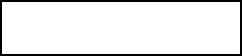 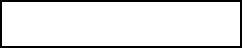 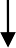 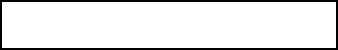 В целях обеспечения контроля хода и результатов выполнения плана работы  необходима разработка плана воспитательной работы.Один раз в семестр при заместителе директора по УВР проводятся заседания рабочей группы для анализа работы. По каждому пункту Программы делаются конкретные отметки о ходе выполнения: выполнено – да, нет; если не выполнено, то почему; когда будет выполнено.Таким образом, по всем пунктам Программы в плане указан конкретный срок исполнения.Реализация ПрограммыСхема 2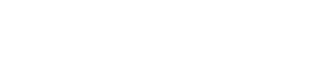 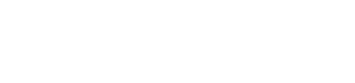 Все участники Программы четко осознают, что главными составляющими стратегии работы должны быть:высокое качество всех мероприятий Программы;удовлетворение потребностей обучающихся, родителей (законных представителей), социальных партнеров, общества в целом.Области оценки эффективности Программы и ожидаемых результатовМетоды сбора информации:анкетирование всех участников воспитательного процесса,анализ результатов воспитательной деятельности, тестирования, наблюдения,беседы с субъектами воспитательного процесса.На основании выводов и рекомендаций разрабатывается проект следующей Программы.Ожидаемые результаты реализации Программы:- создание системы непрерывной воспитательной работы и социализации обучающихся, включающей в себя, осуществляющие комплекса мероприятий, направленных на формирование установок, основанных на гражданских и демократических ценностях и правосознании;- выработка и реализация последовательной политики в области воспитательной работы в колледже и механизмов ее осуществления;- закрепление в содержании образования таких ценностей как патриотизм, духовность, нравственность, права человека, инициативное и активное участие в жизни общества, уважение к истории и культуре народов России, ответственность, толерантность, мир, отказ от насилия, межкультурный диалог;- обеспечение качества воспитательного процесса на основе развития воспитательного потенциала дополнительного образования, расширения возможностей для удовлетворения культурно-образовательных потребностей молодёжи на основе укрепления и развития ресурсов дополнительного образования детей;- повышение показателей активности всех целевых групп, позволяющей обеспечить новые уровни взаимодействия их друг с другом, привлечение к сотрудничеству специалистов из учреждений культуры, спорта и др.;- внедрение и поддержка механизмов и моделей социального партнерства, обеспечивающих эффективность системы воспитания и социализации молодежи;- развитие социальной активности и гражданской ответственности несовершеннолетних посредством профилактики отклонений в поведении несовершеннолетних, включения их в разнообразные социально востребованные сферы деятельности и актуальные для региона и страны проекты;- обеспечение роста социальной зрелости обучающихся, проявляющегося в осознанном выборе здорового образа жизни, развитии способностей, в сознательном профессиональном самоопределении, ориентации на саморазвитие и самосовершенствование во благо современного российского общества и государства.- формирование законопослушного поведения с активной жизненной позицией, отвергающей деструктивное поведение, экстремизм, терроризм.Эффективность реализации Программы.Реализация Программы и ее эффективность детерминируются рядом условий: - готовностью педагогов к решению актуальных задач воспитания;- повышением воспитательного потенциала образовательного процесса;- развитием системы дополнительного образования учащихся;- взаимодействием колледжа с общественными организациями и субъектами системы профилактики;- укреплением партнерских отношений на межведомственной основе с социальными институтами воспитания и социализации несовершеннолетних;- организацией социально значимой и полезной деятельности, включенностью в этот процесс подрастающего поколения. ЗаключениеВоспитание личности будущего специалиста системы образования, профессионала своего дела является наряду с обучением важнейшей функцией системы профессионального образования Российской Федерации.Комплексная программа воспитания и социализации обучающихся ГБПОУ «Тверской колледж транспорта и сервиса»» на 2018-2020 годы предназначена для дальнейшего совершенствования и развития воспитательного процесса в условиях внедрения ФГОС в систему среднего профессионального образования. Она является основой для деятельности администрации и педагогического коллектива колледжа.Программа отражает новый этап в развитии колледжа. В Программе представлены цель, задачи, стратегия и тактика развития воспитательной работы в колледже, определены основные планируемые мероприятия, а также показаны этапы и механизм реализации Программы, области оценки еѐ эффективности и ожидаемых результатов. С ключевыми идеями Программы ознакомлены преподаватели, обучающиеся, родители (законные представители).Наименование ПрограммыНаименование ПрограммыПрограмма воспитания и социализации обучающихся ГБПОУ «Тверской колледж транспорта и сервиса»» на 2018 – 2021 годыРазработчики ПрограммыРазработчики ПрограммыЗаместитель директора по  учебно-воспитательной работе, социальный педагог, педагог-психолог, руководитель физического воспитания, библиотекарь, педагоги дополнительного образованияОснования для разработки ПрограммыОснования для разработки Программы- Конвенция о правах ребенка; - Конституция Российской Федерации;- Федеральный закон «Об образовании в Российской Федерации» от 29 декабря 2012 года № 273-ФЗ;- Федеральный закон «Об основных гарантиях прав ребенка в Российской Федерации» от 24 июня 1998 № 124-ФЗ, - Федеральный закон «Об основах системы профилактики безнадзорности и правонарушений несовершеннолетних» от 24 июня 1999 года № 120-ФЗ;- Федеральный закон «О предупреждении распространения в Российской Федерации заболевания, вызываемого вирусом иммунодефицита человека (ВИЧ-инфекции)» от 30 марта 1995 г. № 38-ФЗ;- Федеральный закон «О наркотических средствах и психотропных веществах» от 08 января 1998 № 3-ФЗ;- Федеральный закон «Об охране здоровья  граждан от воздействия окружающего табачного дыма и последствий потребления табака» о 23 февраля 2013 г. №15-ФЗ;Федеральный закон «О противодействии экстремистской деятельности» от 25 июля 2002 г. № 114-ФЗ;- Федеральный закон «О противодействии терроризму» от 06 марта 2006 г. № 35-ФЗ;- Государственная программа Российской Федерации «Развитие образования на 2013-2020 годы»- Стратегия социально-экономического развития Российской Федерации до 2020 года;- Стратегия противодействия экстремизму в РФ до 2025 года;-  Указ Президента Российской Федерации «О национальных целях и стратегических задачах развития Российской Федерации на период до 2024 года» от 7 мая 2018 года № 204;- «Основы государственной молодежной политики Российской Федерации на период до 2025 года» от 29 ноября 2014 г. n 2403-р;-  «Стратегия развития воспитания в Российской Федерации на период до 2025 года», утвержденная распоряжением Правительства Российской Федерации от 29 мая 2015 г. n 996-р;- Постановление Правительства РФ «О государственной программе «Патриотическое воспитание граждан Российской Федерации на 2016 - 2020 годы" от 30 декабря 2015г. № 1493;- Концепция духовно-нравственного развития и воспитания личности гражданина России; - Федеральные государственные образовательные стандарты СПО; - Закон Тверской области «Об отдельных вопросах патриотического и нравственного воспитания граждан в Тверской области» от 12 октября 2017 года № 64-зо;- распоряжение Правительства Тверской области «Об утверждении региональной программы Тверской области "Патриотическое воспитание граждан в Тверской области на 2016 - 2020 годы" от 12 декабря 2016 года № 437-рпЦель ПрограммыЦель Программыформирование	конкурентоспособной, социально и профессионально мобильной личности, владеющей общечеловеческими нормами нравственности, культуры, здоровья и межличностного взаимодействия и способной обеспечивать устойчивое повышение качества собственной жизни и общества в целом.Задачи ПрограммыЗадачи Программы- формирование личности обучающегося, способной к принятию ответственных решений, нравственному, гражданскому, профессиональному становлению, жизненному самоопределению, а также проявлению нравственного поведения и духовности на основеобщечеловеческих ценностей;- патриотическое, физическое, интеллектуальное и духовное развитие личности обучающегося на основе формирования лидерских качеств, гражданственности, профессионально значимых качеств, чувства воинского долга, высокой ответственности и дисциплинированности;- формирование у обучающегося культуры здоровья на основе воспитания психически здоровой, физически развитой и социально-адаптированной личности;- воспитание толерантной личности обучающегося, открытой к восприятию других культур независимо от их национальной, социальной, религиозной принадлежности, взглядов, мировоззрения, стилей мышления и поведения;- сохранение и укрепление лучших традиций, существующих в колледже, российском студенчестве, направленных на воспитание у студентов представлений о престижности выбранного ими колледжа, профессии, специальности;- развитие лидерских качеств студентов, студенческого самоуправления, как средства воспитания самостоятельности, ответственности и самореализации будущих специалистов сферы образования.- формирование личности обучающегося, способной к принятию ответственных решений, нравственному, гражданскому, профессиональному становлению, жизненному самоопределению, а также проявлению нравственного поведения и духовности на основеобщечеловеческих ценностей;- патриотическое, физическое, интеллектуальное и духовное развитие личности обучающегося на основе формирования лидерских качеств, гражданственности, профессионально значимых качеств, чувства воинского долга, высокой ответственности и дисциплинированности;- формирование у обучающегося культуры здоровья на основе воспитания психически здоровой, физически развитой и социально-адаптированной личности;- воспитание толерантной личности обучающегося, открытой к восприятию других культур независимо от их национальной, социальной, религиозной принадлежности, взглядов, мировоззрения, стилей мышления и поведения;- сохранение и укрепление лучших традиций, существующих в колледже, российском студенчестве, направленных на воспитание у студентов представлений о престижности выбранного ими колледжа, профессии, специальности;- развитие лидерских качеств студентов, студенческого самоуправления, как средства воспитания самостоятельности, ответственности и самореализации будущих специалистов сферы образования.Сроки реализацииПрограммы2018 - 2021 годыОжидаемыерезультатыреализацииПрограммыуменьшение доли обучающихся, совершивших правонарушения;уменьшение доли обучающихся, стоящих на учете в КДН и ЗП и ПДН;увеличение доли обучающихся, состоящих в числе участников творческих, спортивных кружков и секций, общественных объединений, волонтерского движения;увеличение доли призеров, лауреатов и дипломантов творческих конкурсов, фестивалей и  спортивныхсоревнований;снижение доли обучающихся, пропускающих учебные занятия без уважительной причиныповышение социальной активности обучающихся, развитие студенческого самоуправленияСистема организацииконтроля за исполнением ПрограммыУправление Программой осуществляет заместитель директора по УВР.Контроль и координацию исполнения Программы осуществляет педагогический СоветАнализ воспитательной работыАнализ воспитательной работыВозможности Сильные стороныАдресное повышение квалификации педагогических кадров в области воспитания. Развитие информационной сети в колледже, применение цифровых образовательных ресурсов в воспитательной работе. Введение инновационных педагогических технологий, форм и методов воспитательной работы. Возможность самовоспитания и самокоррекции посредством активизации работы Студенческого самоуправления. Диагностика воспитанности студентов. Стабильный коллектив квалифицированных педагогических работников колледжа, обладающих широкими профессиональными и личностными качествами. Наличие активов учебных групп.Наличие студенческого самоуправления. Наличие библиотеки, кабинетов, оснащенных современным компьютерным оборудованием.Доступ к Интернет-ресурсам. Использование активных форм и методов воспитания. Использование традиционных здоровьесберегающих технологий. Психолого-педагогическое сопровождение воспитательного процесса. УгрозыСлабые стороныТрудности в преодолении пассивности студентов, сформировавшейся в результате применения традиционных форм и методов воспитания Низкая степень социальной активности студентов. Отсутствие готовности проявлять инициативу, низкий уровень самостоятельности студентов НаправлениеЦельСодержаниеРезультатАнтропологическоеПередать обучающемуся опыт о здоровом образе жизниПривитие обучающемуся прочных гигиенических норм.Организация мероприятий по	профилактике зависимого поведения.Раннее	выявление студентов и семей, находящихся в трудной жизненной ситуации.Привлечение			к	работе	в данном			направлении правоохранительных органов,		медицинских учреждений,				социальных служб	и					служб психологической помощи и поддержки обучающихся.Подготовка обучающегосякак	родителя	и семьянина.СоциальноеВключить обучающегося	в социально- ценностнуюдеятельностьПередача обучающемуся опыта отношений к труду, родине, природе.Формирование гражданской позиции.Приобретениенавыка к трудовой деятельности.Духовно-нравственноеПриобщение обучающегося	к культуре.Организация	деятельности по освоению обучающихся социокультурных ценностей.Передача обучающемуся опыта	нравственного поведенияСтановление толерантной, саморазвивающейся культурной личностиЗдоровьесберегающееСоздание организационных и	методических условий, обеспечивающих сохранениездоровья участников образовательного процесса.Создание		условий	для сохранения, укрепления и развития			духовного, эмоционального, интеллектуального, личностного и физического здоровья	всех		субъектов образованияФормирование навыков		здорового образа	жизни	и повышения		уровня культуры			здоровья обучающихся,педагогов, родителей.Профессионально-трудовое Создание организационных и методических условий, обеспечивающих ориентацию студентов на трудовую деятельность по полученной профессии, специальности Создание условий для сохранения, укрепления и развития духовного, эмоционального, интеллектуального, личностного и физического здоровья всех субъектов образования Формирование навыков поиска работы, желания работать по избранной профессии, специальности Технология воспитания Характеристика Социализирующая технология Основана на организации социальной работы, обеспечивающей достижение стандартов социальной компетентности всеми учащимися. Риски - в условиях экономического кризиса социализирующая технология может привести к росту асоциальных проявлений и формированию контркультуры. Технология самоопределения и построения общностей вокруг самоопределяющейся личности учащегося Реализуется в виде проектов, обеспечивающих формирование культурно-образовательной среды взаимодействия. В результате данной работы должна быть сформирована интегративная управляющая структура по социальной политике в области воспитания. №п/п№п/пНаименование мероприятийпо направлениям деятельностиНаименование мероприятийпо направлениям деятельностиСрокиисполненияСрокиисполненияИсполнителиИсполнителиИсполнителиРезультатРезультатОбщие мероприятия по постановке воспитательной работы в колледжеОбщие мероприятия по постановке воспитательной работы в колледжеОбщие мероприятия по постановке воспитательной работы в колледжеОбщие мероприятия по постановке воспитательной работы в колледжеОбщие мероприятия по постановке воспитательной работы в колледжеОбщие мероприятия по постановке воспитательной работы в колледжеОбщие мероприятия по постановке воспитательной работы в колледжеОбщие мероприятия по постановке воспитательной работы в колледжеОбщие мероприятия по постановке воспитательной работы в колледжеОбщие мероприятия по постановке воспитательной работы в колледжеОбщие мероприятия по постановке воспитательной работы в колледжеОбсуждение проблем воспитательной работы:на совещаниях при директорена совещаниях при заместите директора по УВРна собрании кураторов учебных группОбсуждение проблем воспитательной работы:на совещаниях при директорена совещаниях при заместите директора по УВРна собрании кураторов учебных группПериодическиПериодическиЗам.директора по УВР КураторыСоц.педагог ПсихологЗам.директора по УВР КураторыСоц.педагог ПсихологЗам.директора по УВР КураторыСоц.педагог ПсихологГотовность к деятельностиГотовность к деятельностиОрганизация студенческого самоуправления:- привлечение студентов к участию в работе стипендиальных комиссий-организация работы студенческих советов -проведение учебы студенческого активаОрганизация студенческого самоуправления:- привлечение студентов к участию в работе стипендиальных комиссий-организация работы студенческих советов -проведение учебы студенческого активаВ течение годаВ течение годаЗам.директор по УВР Соц.педагог КураторыЗам.директор по УВР Соц.педагог КураторыЗам.директор по УВР Соц.педагог КураторыГотовность к деятельности студ.совета колледжа.Обеспечение активного участия студентов в общественной работе.Готовность к деятельности студ.совета колледжа.Обеспечение активного участия студентов в общественной работе.Проведение собраний со старостами учебных групп с обсуждением вопросов академической успеваемости, трудовой дисциплины, внеучебной работы студентов, информирование о новостях в областисоциальной защиты.Проведение собраний со старостами учебных групп с обсуждением вопросов академической успеваемости, трудовой дисциплины, внеучебной работы студентов, информирование о новостях в областисоциальной защиты.По графикуПо графикуЗам.директор по УВР Соц.педагог Старосты группЗам.директор по УВР Соц.педагог Старосты группЗам.директор по УВР Соц.педагог Старосты группПреодолениеотчужденности студентов от участия в самоуправлении.Преодолениеотчужденности студентов от участия в самоуправлении.Проведение тематических классных часовПроведение тематических классных часовВ течение годаВ течение годаКураторыКураторыКураторыПовышение качества воспитательной работы.Повышение качества воспитательной работы.Проведение заседаний Совета профилактики правонарушенийПроведение заседаний Совета профилактики правонарушенийежемесячно ежемесячно Зам.директора по УВР, УПР, УРЗав.отделениемСоциальный педагогПедагог-психологЗам.директора по УВР, УПР, УРЗав.отделениемСоциальный педагогПедагог-психологЗам.директора по УВР, УПР, УРЗав.отделениемСоциальный педагогПедагог-психологСохранение контингента. Оптимизация процессаликвидации академических задолженностей. Соблюдение правил внутреннего распорядка обучающихся.Сохранение контингента. Оптимизация процессаликвидации академических задолженностей. Соблюдение правил внутреннего распорядка обучающихся.Проведение родительских собраний. Индивидуальная работа с родителями.Проведение родительских собраний. Индивидуальная работа с родителями.Сентябрь (1курс) Октябрь (2-4 курсы)Апрель-майСентябрь (1курс) Октябрь (2-4 курсы)Апрель-майЗам.директора по УВР, УПР, УРЗав.отделением Кураторы Соц.педагог ПсихологЗам.директора по УВР, УПР, УРЗав.отделением Кураторы Соц.педагог ПсихологЗам.директора по УВР, УПР, УРЗав.отделением Кураторы Соц.педагог ПсихологВзаимосвязь с родителями по актуальным проблемам. Формирование ответственного отношения родителей к воспитаниюдетей. Повышение социальной, коммуникативной ипедагогической компетентности родителей. Поддержка семейного воспитания.Взаимосвязь с родителями по актуальным проблемам. Формирование ответственного отношения родителей к воспитаниюдетей. Повышение социальной, коммуникативной ипедагогической компетентности родителей. Поддержка семейного воспитания.Проведение Дня открытых дверей колледжаПроведение Дня открытых дверей колледжаапрель-майапрель-майЗам.председателя приемной комиссии Зам.председателя приемной комиссии Зам.председателя приемной комиссии Информированность потенциальныхабитуриентов и их родителейИнформированность потенциальныхабитуриентов и их родителейПоощрение студентов за успехи в учебе, достижения во внеучебной деятельностиПоощрение студентов за успехи в учебе, достижения во внеучебной деятельностиВ течение годаВ течение годаЗав.отделением Соц.педагог КураторыЗав.отделением Соц.педагог КураторыЗав.отделением Соц.педагог КураторыМотивация студентов к успешной деятельности, овладению общими и профессиональнымикомпетенциямиМотивация студентов к успешной деятельности, овладению общими и профессиональнымикомпетенциямиПодведение итогов воспитательной работы на заседании педагогического совета колледжаПодведение итогов воспитательной работы на заседании педагогического совета колледжаЯнварь ИюньЯнварь ИюньЗам.директора КураторыСоц.педагогЗам.директора КураторыСоц.педагогЗам.директора КураторыСоц.педагогАналитические материалыАналитические материалыII. Информационное обеспечение воспитательной работыII. Информационное обеспечение воспитательной работыII. Информационное обеспечение воспитательной работыII. Информационное обеспечение воспитательной работыII. Информационное обеспечение воспитательной работыII. Информационное обеспечение воспитательной работыII. Информационное обеспечение воспитательной работыII. Информационное обеспечение воспитательной работыII. Информационное обеспечение воспитательной работыII. Информационное обеспечение воспитательной работыII. Информационное обеспечение воспитательной работыИспользование Интернет-ресурсов: официального сайта колледжа и группы колледжа Вконтакте в осуществлении воспитательной деятельности (в т.ч. освещение опыта воспитательной работы и студенческого самоуправления)Использование Интернет-ресурсов: официального сайта колледжа и группы колледжа Вконтакте в осуществлении воспитательной деятельности (в т.ч. освещение опыта воспитательной работы и студенческого самоуправления)В течение годаВ течение годаЗам.директора по УВРЗам.директора по УВРЗам.директора по УВРОткрытость деятельности.Информированность субъектов.Продвижение колледжа в образовательном пространствеОткрытость деятельности.Информированность субъектов.Продвижение колледжа в образовательном пространствеПодготовка фотоотчетов по прошедшим мероприятиям (для сайта); тематических фото выставок.Подготовка фотоотчетов по прошедшим мероприятиям (для сайта); тематических фото выставок.В течение годаВ течение годаЗам.директора по УВРКураторыСоц.педагогЗам.директора по УВРКураторыСоц.педагогЗам.директора по УВРКураторыСоц.педагогРеализация творческого потенциала студентовРеализация творческого потенциала студентовРеализация творческого потенциала студентовСоздание и своевременное размещение материалов тематических стендов, изготовление наглядной агитации по актуальным и памятным событиямСоздание и своевременное размещение материалов тематических стендов, изготовление наглядной агитации по актуальным и памятным событиямВ течение годаВ течение годаЗам.директора по УВР Соц.педагогЗав.отделением Педагоги доп.обр.КураторыЗам.директора по УВР Соц.педагогЗав.отделением Педагоги доп.обр.КураторыЗам.директора по УВР Соц.педагогЗав.отделением Педагоги доп.обр.КураторыИнформированность студентов ипреподавателей колледжаИнформированность студентов ипреподавателей колледжаИнформированность студентов ипреподавателей колледжаОрганизация взаимодействия с социальными партнѐрами колледжаОрганизация взаимодействия с социальными партнѐрами колледжаВ течение годаВ течение годаЗам.директора по УПРЗав.отделениемЗам.директора по УПРЗав.отделениемЗам.директора по УПРЗав.отделениемОткрытость деятельности.Информированность субъектовОткрытость деятельности.Информированность субъектовОткрытость деятельности.Информированность субъектовОрганизация тематических выставок и мероприятий в библиотекеОрганизация тематических выставок и мероприятий в библиотекеВ течение года по планубиблиотекиВ течение года по планубиблиотекиБиблиотекарьБиблиотекарьБиблиотекарьИнформированность,повышение уровня компетенций по отдельнымнаправлениямИнформированность,повышение уровня компетенций по отдельнымнаправлениямИнформированность,повышение уровня компетенций по отдельнымнаправлениямIII. Социально-педагогическое и психологическое сопровождение воспитательной работыIII. Социально-педагогическое и психологическое сопровождение воспитательной работыIII. Социально-педагогическое и психологическое сопровождение воспитательной работыIII. Социально-педагогическое и психологическое сопровождение воспитательной работыIII. Социально-педагогическое и психологическое сопровождение воспитательной работыIII. Социально-педагогическое и психологическое сопровождение воспитательной работыIII. Социально-педагогическое и психологическое сопровождение воспитательной работыIII. Социально-педагогическое и психологическое сопровождение воспитательной работыIII. Социально-педагогическое и психологическое сопровождение воспитательной работыIII. Социально-педагогическое и психологическое сопровождение воспитательной работыIII. Социально-педагогическое и психологическое сопровождение воспитательной работыОрганизация	деятельности	социально-педагогической	и психологической службыОрганизация	деятельности	социально-педагогической	и психологической службыСентябрьСентябрьЗам.директора Социальный педагог ПсихологЗам.директора Социальный педагог ПсихологЗам.директора Социальный педагог ПсихологЭффективное функционирование службы, комплекснаяподдержка студентовЭффективное функционирование службы, комплекснаяподдержка студентовЭффективное функционирование службы, комплекснаяподдержка студентовСоставление социального паспорта учебных групп, колледжаСоставление социального паспорта учебных групп, колледжаСентябрьСентябрьСоциальный педагог КураторыСоциальный педагог КураторыСоциальный педагог КураторыИнформированность пед. коллектива о социальномстатусе студентовИнформированность пед. коллектива о социальномстатусе студентовИнформированность пед. коллектива о социальномстатусе студентовОказание социально-педагогической и психологической поддержки в адаптации студентов нового набораОказание социально-педагогической и психологической поддержки в адаптации студентов нового набораВ течение учебного годаВ течение учебного годаСоциальный педагог ПсихологСоциальный педагог ПсихологСоциальный педагог ПсихологКоррекция негативныхтенденций в поведении студентовКоррекция негативныхтенденций в поведении студентовКоррекция негативныхтенденций в поведении студентовИзучение социального окружения, мотивов, потребностей, установок, степени социальной адаптации студентов.Проведение социологических опросов «Мониторинг проблем первокурсников», «Состояние учебной и воспитательной работы»Изучение социального окружения, мотивов, потребностей, установок, степени социальной адаптации студентов.Проведение социологических опросов «Мониторинг проблем первокурсников», «Состояние учебной и воспитательной работы»В течение учебного годаВ начале и в конце уч. годаВ течение учебного годаВ начале и в конце уч. годаСоциальный педагог КураторыСоциальный педагог КураторыСоциальный педагог КураторыОпределение уровня готовности обучающихся к профессиональнойдеятельности. Коррекция планов воспитательной работыОпределение уровня готовности обучающихся к профессиональнойдеятельности. Коррекция планов воспитательной работыОпределение уровня готовности обучающихся к профессиональнойдеятельности. Коррекция планов воспитательной работыВыявление	несовершеннолетних,	нуждающихся	всоциально-педагогической   и   психологической   помощи, а также находящихся в социально опасном положении инуждающихся в государственной защитеВыявление	несовершеннолетних,	нуждающихся	всоциально-педагогической   и   психологической   помощи, а также находящихся в социально опасном положении инуждающихся в государственной защитеВ течениеучебного годаВ течениеучебного годаКураторыПсихологСоциальный педагогКураторыПсихологСоциальный педагогКураторыПсихологСоциальный педагогСоциально-педагогическоеи психологическое сопровождение студентовСоциально-педагогическоеи психологическое сопровождение студентовСоциально-педагогическоеи психологическое сопровождение студентовОказание социально-педагогической и психологической поддержки уязвимых категорий студентов (с ОВЗ, из числа сирот).Оказание социально-педагогической и психологической поддержки уязвимых категорий студентов (с ОВЗ, из числа сирот).В течение учебного годаВ течение учебного годаСоциальный педагог ПсихологКураторыСоциальный педагог ПсихологКураторыСоциальный педагог ПсихологКураторыСоциальная реабилитация и полноценная интеграция уязвимых категорий студентов в общество.Развитие у студенческого сообщества сопереживания и позитивного отношения к данной категориистудентов.Социальная реабилитация и полноценная интеграция уязвимых категорий студентов в общество.Развитие у студенческого сообщества сопереживания и позитивного отношения к данной категориистудентов.Социальная реабилитация и полноценная интеграция уязвимых категорий студентов в общество.Развитие у студенческого сообщества сопереживания и позитивного отношения к данной категориистудентов.Работа психолога со студенческим и преподавательским коллективом. Проведение анкетирования, тестирования, опросов, исследований студентов и сотрудников колледжа. Консультативно-просветительская работа с преподавателями:«Как вести разговор с «трудными» студентами»;«Как повысить эффективность умственной деятельности»«Психолого-педагогическое общение»;и др.Работа психолога со студенческим и преподавательским коллективом. Проведение анкетирования, тестирования, опросов, исследований студентов и сотрудников колледжа. Консультативно-просветительская работа с преподавателями:«Как вести разговор с «трудными» студентами»;«Как повысить эффективность умственной деятельности»«Психолого-педагогическое общение»;и др.В течение годаВ течение годаПедагог-психологПедагог-психологПедагог-психологРекомендации по коррекции деятельности для кураторовучебных группРекомендации по коррекции деятельности для кураторовучебных группРекомендации по коррекции деятельности для кураторовучебных группКонсультативно-просветительская работа психолога со студентами (примерные темы):«Коррекция общего психического состояния, уверенности в себе» (1-2 курсы);«Приемы самопознания» (1-4 курсы);«Учусь отстаивать собственное мнение» (по заявкам кураторов);«Мы одна команда» (1-4 курсы);«Как снять стресс перед экзаменом» (все группы по заявкам кураторов)Проведение тренингов и упражнений:по сплочению студентов в группах,по преодолению конфликтов (группы 1 года обучения),по профилактике вредных привычек (все группы),по развитию коммуникативных способностей (все группы).Консультативно-просветительская работа психолога со студентами (примерные темы):«Коррекция общего психического состояния, уверенности в себе» (1-2 курсы);«Приемы самопознания» (1-4 курсы);«Учусь отстаивать собственное мнение» (по заявкам кураторов);«Мы одна команда» (1-4 курсы);«Как снять стресс перед экзаменом» (все группы по заявкам кураторов)Проведение тренингов и упражнений:по сплочению студентов в группах,по преодолению конфликтов (группы 1 года обучения),по профилактике вредных привычек (все группы),по развитию коммуникативных способностей (все группы).В течение года позаявкам кураторовВ течение года позаявкам кураторовПсихолог КураторыПсихолог КураторыПсихолог КураторыРекомендации по коррекции (для кураторов) и коррекция деятельности студентов учебной группыРекомендации по коррекции (для кураторов) и коррекция деятельности студентов учебной группыРекомендации по коррекции (для кураторов) и коррекция деятельности студентов учебной группыПроведение профилактических мероприятий по предуп- реждению правонарушений и преступлений среди обучающихся, социального сиротства, насилия в отношении несовершеннолетних, безнадзорности: социально- психологические игры, тренинги, акции, круглые столы, организация встречи с инспектором по делам несовершеннолетних в группах.Проведение профилактических мероприятий по предуп- реждению правонарушений и преступлений среди обучающихся, социального сиротства, насилия в отношении несовершеннолетних, безнадзорности: социально- психологические игры, тренинги, акции, круглые столы, организация встречи с инспектором по делам несовершеннолетних в группах.В течение учебного годаВ течение учебного годаЗам.директора по УВРСоциальный педагог, ПсихологЗам.директора по УВРСоциальный педагог, ПсихологЗам.директора по УВРСоциальный педагог, ПсихологПредупреждение негативных тенденций в поведении студентов.Предупреждение негативных тенденций в поведении студентов.Предупреждение негативных тенденций в поведении студентов.IV. Воспитательная работа с первокурсникамиIV. Воспитательная работа с первокурсникамиIV. Воспитательная работа с первокурсникамиIV. Воспитательная работа с первокурсникамиIV. Воспитательная работа с первокурсникамиIV. Воспитательная работа с первокурсникамиIV. Воспитательная работа с первокурсникамиIV. Воспитательная работа с первокурсникамиIV. Воспитательная работа с первокурсникамиIV. Воспитательная работа с первокурсникамиIV. Воспитательная работа с первокурсникамиОрганизация и проведение «Дня знаний»Организация и проведение «Дня знаний»1 сентября1 сентябряЗам.директора по УВР КураторыЗам.директора по УВР КураторыЗам.директора по УВР КураторыТоржественное начало учебного года. Ориентацияна высокий уровень обучения.Торжественное начало учебного года. Ориентацияна высокий уровень обучения.Торжественное начало учебного года. Ориентацияна высокий уровень обучения.Проведение адаптационных дней первокурсников. Организационно-психологические тренинги в группах нового набора, направленные на формирование коллектива, выявление актива, лидеров.Проведение адаптационных дней первокурсников. Организационно-психологические тренинги в группах нового набора, направленные на формирование коллектива, выявление актива, лидеров.сентябрьсентябрьЗам.директора по УВР КураторыСоциальный педагог Психологпедагоги ДОЗам.директора по УВР КураторыСоциальный педагог Психологпедагоги ДОЗам.директора по УВР КураторыСоциальный педагог Психологпедагоги ДОБыстрое включение вучебные занятия, в систему отношений всех субъектов педагогического процесса.Быстрое включение вучебные занятия, в систему отношений всех субъектов педагогического процесса.Быстрое включение вучебные занятия, в систему отношений всех субъектов педагогического процесса.Проведение посвящения в студенты Проведение посвящения в студенты ОктябрьОктябрьЗам.директора по УВР КураторыСтуденты 1 курса Зам.директора по УВР КураторыСтуденты 1 курса Зам.директора по УВР КураторыСтуденты 1 курса Мотивированность студентов, ускорениеадаптационных процессов.Мотивированность студентов, ускорениеадаптационных процессов.Мотивированность студентов, ускорениеадаптационных процессов.Проведение совещаний со старостами групп 1 курса повопросам учебной дисциплины и успеваемостиПроведение совещаний со старостами групп 1 курса повопросам учебной дисциплины и успеваемостиПериодическиПериодическиЗам.директора по УВР кураторыЗам.директора по УВР кураторыЗам.директора по УВР кураторыКоррекция процедурыадаптации.Коррекция процедурыадаптации.Коррекция процедурыадаптации.31.Психологические тестирования групп нового набора:диагностика развития эмоционально-волевой сферы, уровня социализации. Анкетирование и опросники («Твой выбор», «Я в колледже», «Адаптированность и удовлетворенность обучением в колледже», анализ свободных высказываний и др.)Психологические тестирования групп нового набора:диагностика развития эмоционально-волевой сферы, уровня социализации. Анкетирование и опросники («Твой выбор», «Я в колледже», «Адаптированность и удовлетворенность обучением в колледже», анализ свободных высказываний и др.)Сентябрь, октябрьСентябрь, октябрьСоциальный педагог ПсихологСоциальный педагог ПсихологСоциальный педагог ПсихологУскорение адаптационных процессов.Ускорение адаптационных процессов.Ускорение адаптационных процессов.Проведение родительских собраний у первокурсников. Индивидуальная работа с родителями.Проведение родительских собраний у первокурсников. Индивидуальная работа с родителями.Сентябрь апрель Сентябрь апрель Зав.отделением Зам.директора по УВР Кураторы 1 курсаЗав.отделением Зам.директора по УВР Кураторы 1 курсаЗав.отделением Зам.директора по УВР Кураторы 1 курсаВзаимосвязь с родителями. Повышение социальной, коммуникативной ипедагогической компетентности родителей.Взаимосвязь с родителями. Повышение социальной, коммуникативной ипедагогической компетентности родителей.Взаимосвязь с родителями. Повышение социальной, коммуникативной ипедагогической компетентности родителей.V. Воспитательная работа со студентами колледжаV. Воспитательная работа со студентами колледжаV. Воспитательная работа со студентами колледжаV. Воспитательная работа со студентами колледжаV. Воспитательная работа со студентами колледжаV. Воспитательная работа со студентами колледжаV. Воспитательная работа со студентами колледжаV. Воспитательная работа со студентами колледжаV. Воспитательная работа со студентами колледжаV. Воспитательная работа со студентами колледжаV. Воспитательная работа со студентами колледжа Гражданско-патриотическое воспитание, формирование российской идентичности:Целью патриотического воспитания является развитие высокой социальной активности студентов, гражданской ответственности, становление студентов, обладающих позитивными ценностями и качествами, способных проявить их в созидательном процессе в интересах Родины.Задачи:1.     Утверждение в сознании и чувствах студента социально значимых патриотических ценностей, взглядов и убеждений, уважения к культурным традициям и историческому прошлому России, своей малой Родины.2.     Привитие студентам чувства гордости, глубокого уважения и почитания символов Российской Федерации – Герба, Флага, Гимна, другой российской символики и исторических святынь Отечества.3.   Формирование толерантного сознания студентов Гражданско-патриотическое воспитание, формирование российской идентичности:Целью патриотического воспитания является развитие высокой социальной активности студентов, гражданской ответственности, становление студентов, обладающих позитивными ценностями и качествами, способных проявить их в созидательном процессе в интересах Родины.Задачи:1.     Утверждение в сознании и чувствах студента социально значимых патриотических ценностей, взглядов и убеждений, уважения к культурным традициям и историческому прошлому России, своей малой Родины.2.     Привитие студентам чувства гордости, глубокого уважения и почитания символов Российской Федерации – Герба, Флага, Гимна, другой российской символики и исторических святынь Отечества.3.   Формирование толерантного сознания студентов Гражданско-патриотическое воспитание, формирование российской идентичности:Целью патриотического воспитания является развитие высокой социальной активности студентов, гражданской ответственности, становление студентов, обладающих позитивными ценностями и качествами, способных проявить их в созидательном процессе в интересах Родины.Задачи:1.     Утверждение в сознании и чувствах студента социально значимых патриотических ценностей, взглядов и убеждений, уважения к культурным традициям и историческому прошлому России, своей малой Родины.2.     Привитие студентам чувства гордости, глубокого уважения и почитания символов Российской Федерации – Герба, Флага, Гимна, другой российской символики и исторических святынь Отечества.3.   Формирование толерантного сознания студентов Гражданско-патриотическое воспитание, формирование российской идентичности:Целью патриотического воспитания является развитие высокой социальной активности студентов, гражданской ответственности, становление студентов, обладающих позитивными ценностями и качествами, способных проявить их в созидательном процессе в интересах Родины.Задачи:1.     Утверждение в сознании и чувствах студента социально значимых патриотических ценностей, взглядов и убеждений, уважения к культурным традициям и историческому прошлому России, своей малой Родины.2.     Привитие студентам чувства гордости, глубокого уважения и почитания символов Российской Федерации – Герба, Флага, Гимна, другой российской символики и исторических святынь Отечества.3.   Формирование толерантного сознания студентов Гражданско-патриотическое воспитание, формирование российской идентичности:Целью патриотического воспитания является развитие высокой социальной активности студентов, гражданской ответственности, становление студентов, обладающих позитивными ценностями и качествами, способных проявить их в созидательном процессе в интересах Родины.Задачи:1.     Утверждение в сознании и чувствах студента социально значимых патриотических ценностей, взглядов и убеждений, уважения к культурным традициям и историческому прошлому России, своей малой Родины.2.     Привитие студентам чувства гордости, глубокого уважения и почитания символов Российской Федерации – Герба, Флага, Гимна, другой российской символики и исторических святынь Отечества.3.   Формирование толерантного сознания студентов Гражданско-патриотическое воспитание, формирование российской идентичности:Целью патриотического воспитания является развитие высокой социальной активности студентов, гражданской ответственности, становление студентов, обладающих позитивными ценностями и качествами, способных проявить их в созидательном процессе в интересах Родины.Задачи:1.     Утверждение в сознании и чувствах студента социально значимых патриотических ценностей, взглядов и убеждений, уважения к культурным традициям и историческому прошлому России, своей малой Родины.2.     Привитие студентам чувства гордости, глубокого уважения и почитания символов Российской Федерации – Герба, Флага, Гимна, другой российской символики и исторических святынь Отечества.3.   Формирование толерантного сознания студентов Гражданско-патриотическое воспитание, формирование российской идентичности:Целью патриотического воспитания является развитие высокой социальной активности студентов, гражданской ответственности, становление студентов, обладающих позитивными ценностями и качествами, способных проявить их в созидательном процессе в интересах Родины.Задачи:1.     Утверждение в сознании и чувствах студента социально значимых патриотических ценностей, взглядов и убеждений, уважения к культурным традициям и историческому прошлому России, своей малой Родины.2.     Привитие студентам чувства гордости, глубокого уважения и почитания символов Российской Федерации – Герба, Флага, Гимна, другой российской символики и исторических святынь Отечества.3.   Формирование толерантного сознания студентов Гражданско-патриотическое воспитание, формирование российской идентичности:Целью патриотического воспитания является развитие высокой социальной активности студентов, гражданской ответственности, становление студентов, обладающих позитивными ценностями и качествами, способных проявить их в созидательном процессе в интересах Родины.Задачи:1.     Утверждение в сознании и чувствах студента социально значимых патриотических ценностей, взглядов и убеждений, уважения к культурным традициям и историческому прошлому России, своей малой Родины.2.     Привитие студентам чувства гордости, глубокого уважения и почитания символов Российской Федерации – Герба, Флага, Гимна, другой российской символики и исторических святынь Отечества.3.   Формирование толерантного сознания студентов Гражданско-патриотическое воспитание, формирование российской идентичности:Целью патриотического воспитания является развитие высокой социальной активности студентов, гражданской ответственности, становление студентов, обладающих позитивными ценностями и качествами, способных проявить их в созидательном процессе в интересах Родины.Задачи:1.     Утверждение в сознании и чувствах студента социально значимых патриотических ценностей, взглядов и убеждений, уважения к культурным традициям и историческому прошлому России, своей малой Родины.2.     Привитие студентам чувства гордости, глубокого уважения и почитания символов Российской Федерации – Герба, Флага, Гимна, другой российской символики и исторических святынь Отечества.3.   Формирование толерантного сознания студентов Гражданско-патриотическое воспитание, формирование российской идентичности:Целью патриотического воспитания является развитие высокой социальной активности студентов, гражданской ответственности, становление студентов, обладающих позитивными ценностями и качествами, способных проявить их в созидательном процессе в интересах Родины.Задачи:1.     Утверждение в сознании и чувствах студента социально значимых патриотических ценностей, взглядов и убеждений, уважения к культурным традициям и историческому прошлому России, своей малой Родины.2.     Привитие студентам чувства гордости, глубокого уважения и почитания символов Российской Федерации – Герба, Флага, Гимна, другой российской символики и исторических святынь Отечества.3.   Формирование толерантного сознания студентовОрганизация	и	проведение	мероприятий	гражданско-патриотической направленности, посвященных памятным июбилейным датам России и Тверской области, в том числе:- конкурсы, фестивали, посвященные юбилейным датам игосударственным	праздникам,	коллективные	творческиедела;- тематические классные часы на темы: "Защита законных интересов граждан	от	угроз,	связанных	с коррупцией";"Государственная символика РФ, Тверской области " и др.- общественные мероприятия, акции патриотической направленности;- посещение музеев, выставок, концертов;- участие в конкурсах патриотической направленности различного уровняОрганизация	и	проведение	мероприятий	гражданско-патриотической направленности, посвященных памятным июбилейным датам России и Тверской области, в том числе:- конкурсы, фестивали, посвященные юбилейным датам игосударственным	праздникам,	коллективные	творческиедела;- тематические классные часы на темы: "Защита законных интересов граждан	от	угроз,	связанных	с коррупцией";"Государственная символика РФ, Тверской области " и др.- общественные мероприятия, акции патриотической направленности;- посещение музеев, выставок, концертов;- участие в конкурсах патриотической направленности различного уровняВ течениеучебного годаВ течениеучебного годаЗам.директора по УВРЗав.отделениемКураторыЗам.директора по УВРЗав.отделениемКураторыЗам.директора по УВРЗав.отделениемКураторыЖелание участвовать впатриотическихмероприятиях, знание иследование социо-культурным традициям.Повышение у студентовуровня гражданско-патриотических чувств,социальнойответственности какважнейших черт личности,проявляющихся в заботе облагополучии своейстраны, региона, колледжа, окружающих людейЖелание участвовать впатриотическихмероприятиях, знание иследование социо-культурным традициям.Повышение у студентовуровня гражданско-патриотических чувств,социальнойответственности какважнейших черт личности,проявляющихся в заботе облагополучии своейстраны, региона, колледжа, окружающих людейЖелание участвовать впатриотическихмероприятиях, знание иследование социо-культурным традициям.Повышение у студентовуровня гражданско-патриотических чувств,социальнойответственности какважнейших черт личности,проявляющихся в заботе облагополучии своейстраны, региона, колледжа, окружающих людейОрганизация	и	проведение	мероприятий	гражданско-патриотической направленности, посвященных памятным июбилейным датам России и Тверской области, в том числе:- конкурсы, фестивали, посвященные юбилейным датам игосударственным	праздникам,	коллективные	творческиедела;- тематические классные часы на темы: "Защита законных интересов граждан	от	угроз,	связанных	с коррупцией";"Государственная символика РФ, Тверской области " и др.- общественные мероприятия, акции патриотической направленности;- посещение музеев, выставок, концертов;- участие в конкурсах патриотической направленности различного уровняОрганизация	и	проведение	мероприятий	гражданско-патриотической направленности, посвященных памятным июбилейным датам России и Тверской области, в том числе:- конкурсы, фестивали, посвященные юбилейным датам игосударственным	праздникам,	коллективные	творческиедела;- тематические классные часы на темы: "Защита законных интересов граждан	от	угроз,	связанных	с коррупцией";"Государственная символика РФ, Тверской области " и др.- общественные мероприятия, акции патриотической направленности;- посещение музеев, выставок, концертов;- участие в конкурсах патриотической направленности различного уровняВ течениеучебного годаВ течениеучебного годаЗам.директора по УВРЗав.отделениемКураторыЗам.директора по УВРЗав.отделениемКураторыЗам.директора по УВРЗав.отделениемКураторыЖелание участвовать впатриотическихмероприятиях, знание иследование социо-культурным традициям.Повышение у студентовуровня гражданско-патриотических чувств,социальнойответственности какважнейших черт личности,проявляющихся в заботе облагополучии своейстраны, региона, колледжа, окружающих людейЖелание участвовать впатриотическихмероприятиях, знание иследование социо-культурным традициям.Повышение у студентовуровня гражданско-патриотических чувств,социальнойответственности какважнейших черт личности,проявляющихся в заботе облагополучии своейстраны, региона, колледжа, окружающих людейЖелание участвовать впатриотическихмероприятиях, знание иследование социо-культурным традициям.Повышение у студентовуровня гражданско-патриотических чувств,социальнойответственности какважнейших черт личности,проявляющихся в заботе облагополучии своейстраны, региона, колледжа, окружающих людейОрганизация	и	проведение	мероприятий	гражданско-патриотической направленности, посвященных памятным июбилейным датам России и Тверской области, в том числе:- конкурсы, фестивали, посвященные юбилейным датам игосударственным	праздникам,	коллективные	творческиедела;- тематические классные часы на темы: "Защита законных интересов граждан	от	угроз,	связанных	с коррупцией";"Государственная символика РФ, Тверской области " и др.- общественные мероприятия, акции патриотической направленности;- посещение музеев, выставок, концертов;- участие в конкурсах патриотической направленности различного уровняОрганизация	и	проведение	мероприятий	гражданско-патриотической направленности, посвященных памятным июбилейным датам России и Тверской области, в том числе:- конкурсы, фестивали, посвященные юбилейным датам игосударственным	праздникам,	коллективные	творческиедела;- тематические классные часы на темы: "Защита законных интересов граждан	от	угроз,	связанных	с коррупцией";"Государственная символика РФ, Тверской области " и др.- общественные мероприятия, акции патриотической направленности;- посещение музеев, выставок, концертов;- участие в конкурсах патриотической направленности различного уровняВ течениеучебного годаВ течениеучебного годаЗам.директора по УВРЗав.отделениемКураторыЗам.директора по УВРЗав.отделениемКураторыЗам.директора по УВРЗав.отделениемКураторыЖелание участвовать впатриотическихмероприятиях, знание иследование социо-культурным традициям.Повышение у студентовуровня гражданско-патриотических чувств,социальнойответственности какважнейших черт личности,проявляющихся в заботе облагополучии своейстраны, региона, колледжа, окружающих людейЖелание участвовать впатриотическихмероприятиях, знание иследование социо-культурным традициям.Повышение у студентовуровня гражданско-патриотических чувств,социальнойответственности какважнейших черт личности,проявляющихся в заботе облагополучии своейстраны, региона, колледжа, окружающих людейЖелание участвовать впатриотическихмероприятиях, знание иследование социо-культурным традициям.Повышение у студентовуровня гражданско-патриотических чувств,социальнойответственности какважнейших черт личности,проявляющихся в заботе облагополучии своейстраны, региона, колледжа, окружающих людейОрганизация	и	проведение	мероприятий	гражданско-патриотической направленности, посвященных памятным июбилейным датам России и Тверской области, в том числе:- конкурсы, фестивали, посвященные юбилейным датам игосударственным	праздникам,	коллективные	творческиедела;- тематические классные часы на темы: "Защита законных интересов граждан	от	угроз,	связанных	с коррупцией";"Государственная символика РФ, Тверской области " и др.- общественные мероприятия, акции патриотической направленности;- посещение музеев, выставок, концертов;- участие в конкурсах патриотической направленности различного уровняОрганизация	и	проведение	мероприятий	гражданско-патриотической направленности, посвященных памятным июбилейным датам России и Тверской области, в том числе:- конкурсы, фестивали, посвященные юбилейным датам игосударственным	праздникам,	коллективные	творческиедела;- тематические классные часы на темы: "Защита законных интересов граждан	от	угроз,	связанных	с коррупцией";"Государственная символика РФ, Тверской области " и др.- общественные мероприятия, акции патриотической направленности;- посещение музеев, выставок, концертов;- участие в конкурсах патриотической направленности различного уровняВ течениеучебного годаВ течениеучебного годаЗам.директора по УВРЗав.отделениемКураторыЗам.директора по УВРЗав.отделениемКураторыЗам.директора по УВРЗав.отделениемКураторыЖелание участвовать впатриотическихмероприятиях, знание иследование социо-культурным традициям.Повышение у студентовуровня гражданско-патриотических чувств,социальнойответственности какважнейших черт личности,проявляющихся в заботе облагополучии своейстраны, региона, колледжа, окружающих людейЖелание участвовать впатриотическихмероприятиях, знание иследование социо-культурным традициям.Повышение у студентовуровня гражданско-патриотических чувств,социальнойответственности какважнейших черт личности,проявляющихся в заботе облагополучии своейстраны, региона, колледжа, окружающих людейЖелание участвовать впатриотическихмероприятиях, знание иследование социо-культурным традициям.Повышение у студентовуровня гражданско-патриотических чувств,социальнойответственности какважнейших черт личности,проявляющихся в заботе облагополучии своейстраны, региона, колледжа, окружающих людейОрганизация	и	проведение	мероприятий	гражданско-патриотической направленности, посвященных памятным июбилейным датам России и Тверской области, в том числе:- конкурсы, фестивали, посвященные юбилейным датам игосударственным	праздникам,	коллективные	творческиедела;- тематические классные часы на темы: "Защита законных интересов граждан	от	угроз,	связанных	с коррупцией";"Государственная символика РФ, Тверской области " и др.- общественные мероприятия, акции патриотической направленности;- посещение музеев, выставок, концертов;- участие в конкурсах патриотической направленности различного уровняОрганизация	и	проведение	мероприятий	гражданско-патриотической направленности, посвященных памятным июбилейным датам России и Тверской области, в том числе:- конкурсы, фестивали, посвященные юбилейным датам игосударственным	праздникам,	коллективные	творческиедела;- тематические классные часы на темы: "Защита законных интересов граждан	от	угроз,	связанных	с коррупцией";"Государственная символика РФ, Тверской области " и др.- общественные мероприятия, акции патриотической направленности;- посещение музеев, выставок, концертов;- участие в конкурсах патриотической направленности различного уровняВ течениеучебного годаВ течениеучебного годаЗам.директора по УВРЗав.отделениемКураторыЗам.директора по УВРЗав.отделениемКураторыЗам.директора по УВРЗав.отделениемКураторыЖелание участвовать впатриотическихмероприятиях, знание иследование социо-культурным традициям.Повышение у студентовуровня гражданско-патриотических чувств,социальнойответственности какважнейших черт личности,проявляющихся в заботе облагополучии своейстраны, региона, колледжа, окружающих людейЖелание участвовать впатриотическихмероприятиях, знание иследование социо-культурным традициям.Повышение у студентовуровня гражданско-патриотических чувств,социальнойответственности какважнейших черт личности,проявляющихся в заботе облагополучии своейстраны, региона, колледжа, окружающих людейЖелание участвовать впатриотическихмероприятиях, знание иследование социо-культурным традициям.Повышение у студентовуровня гражданско-патриотических чувств,социальнойответственности какважнейших черт личности,проявляющихся в заботе облагополучии своейстраны, региона, колледжа, окружающих людейОрганизация	и	проведение	мероприятий	гражданско-патриотической направленности, посвященных памятным июбилейным датам России и Тверской области, в том числе:- конкурсы, фестивали, посвященные юбилейным датам игосударственным	праздникам,	коллективные	творческиедела;- тематические классные часы на темы: "Защита законных интересов граждан	от	угроз,	связанных	с коррупцией";"Государственная символика РФ, Тверской области " и др.- общественные мероприятия, акции патриотической направленности;- посещение музеев, выставок, концертов;- участие в конкурсах патриотической направленности различного уровняОрганизация	и	проведение	мероприятий	гражданско-патриотической направленности, посвященных памятным июбилейным датам России и Тверской области, в том числе:- конкурсы, фестивали, посвященные юбилейным датам игосударственным	праздникам,	коллективные	творческиедела;- тематические классные часы на темы: "Защита законных интересов граждан	от	угроз,	связанных	с коррупцией";"Государственная символика РФ, Тверской области " и др.- общественные мероприятия, акции патриотической направленности;- посещение музеев, выставок, концертов;- участие в конкурсах патриотической направленности различного уровняВ течениеучебного годаВ течениеучебного годаЗам.директора по УВРЗав.отделениемКураторыЗам.директора по УВРЗав.отделениемКураторыЗам.директора по УВРЗав.отделениемКураторыЖелание участвовать впатриотическихмероприятиях, знание иследование социо-культурным традициям.Повышение у студентовуровня гражданско-патриотических чувств,социальнойответственности какважнейших черт личности,проявляющихся в заботе облагополучии своейстраны, региона, колледжа, окружающих людейЖелание участвовать впатриотическихмероприятиях, знание иследование социо-культурным традициям.Повышение у студентовуровня гражданско-патриотических чувств,социальнойответственности какважнейших черт личности,проявляющихся в заботе облагополучии своейстраны, региона, колледжа, окружающих людейЖелание участвовать впатриотическихмероприятиях, знание иследование социо-культурным традициям.Повышение у студентовуровня гражданско-патриотических чувств,социальнойответственности какважнейших черт личности,проявляющихся в заботе облагополучии своейстраны, региона, колледжа, окружающих людейОрганизация	и	проведение	мероприятий	гражданско-патриотической направленности, посвященных памятным июбилейным датам России и Тверской области, в том числе:- конкурсы, фестивали, посвященные юбилейным датам игосударственным	праздникам,	коллективные	творческиедела;- тематические классные часы на темы: "Защита законных интересов граждан	от	угроз,	связанных	с коррупцией";"Государственная символика РФ, Тверской области " и др.- общественные мероприятия, акции патриотической направленности;- посещение музеев, выставок, концертов;- участие в конкурсах патриотической направленности различного уровняОрганизация	и	проведение	мероприятий	гражданско-патриотической направленности, посвященных памятным июбилейным датам России и Тверской области, в том числе:- конкурсы, фестивали, посвященные юбилейным датам игосударственным	праздникам,	коллективные	творческиедела;- тематические классные часы на темы: "Защита законных интересов граждан	от	угроз,	связанных	с коррупцией";"Государственная символика РФ, Тверской области " и др.- общественные мероприятия, акции патриотической направленности;- посещение музеев, выставок, концертов;- участие в конкурсах патриотической направленности различного уровняВ течениеучебного годаВ течениеучебного годаЗам.директора по УВРЗав.отделениемКураторыЗам.директора по УВРЗав.отделениемКураторыЗам.директора по УВРЗав.отделениемКураторыЖелание участвовать впатриотическихмероприятиях, знание иследование социо-культурным традициям.Повышение у студентовуровня гражданско-патриотических чувств,социальнойответственности какважнейших черт личности,проявляющихся в заботе облагополучии своейстраны, региона, колледжа, окружающих людейЖелание участвовать впатриотическихмероприятиях, знание иследование социо-культурным традициям.Повышение у студентовуровня гражданско-патриотических чувств,социальнойответственности какважнейших черт личности,проявляющихся в заботе облагополучии своейстраны, региона, колледжа, окружающих людейЖелание участвовать впатриотическихмероприятиях, знание иследование социо-культурным традициям.Повышение у студентовуровня гражданско-патриотических чувств,социальнойответственности какважнейших черт личности,проявляющихся в заботе облагополучии своейстраны, региона, колледжа, окружающих людейОрганизация	и	проведение	мероприятий	гражданско-патриотической направленности, посвященных памятным июбилейным датам России и Тверской области, в том числе:- конкурсы, фестивали, посвященные юбилейным датам игосударственным	праздникам,	коллективные	творческиедела;- тематические классные часы на темы: "Защита законных интересов граждан	от	угроз,	связанных	с коррупцией";"Государственная символика РФ, Тверской области " и др.- общественные мероприятия, акции патриотической направленности;- посещение музеев, выставок, концертов;- участие в конкурсах патриотической направленности различного уровняОрганизация	и	проведение	мероприятий	гражданско-патриотической направленности, посвященных памятным июбилейным датам России и Тверской области, в том числе:- конкурсы, фестивали, посвященные юбилейным датам игосударственным	праздникам,	коллективные	творческиедела;- тематические классные часы на темы: "Защита законных интересов граждан	от	угроз,	связанных	с коррупцией";"Государственная символика РФ, Тверской области " и др.- общественные мероприятия, акции патриотической направленности;- посещение музеев, выставок, концертов;- участие в конкурсах патриотической направленности различного уровняВ течениеучебного годаВ течениеучебного годаЗам.директора по УВРЗав.отделениемКураторыЗам.директора по УВРЗав.отделениемКураторыЗам.директора по УВРЗав.отделениемКураторыЖелание участвовать впатриотическихмероприятиях, знание иследование социо-культурным традициям.Повышение у студентовуровня гражданско-патриотических чувств,социальнойответственности какважнейших черт личности,проявляющихся в заботе облагополучии своейстраны, региона, колледжа, окружающих людейЖелание участвовать впатриотическихмероприятиях, знание иследование социо-культурным традициям.Повышение у студентовуровня гражданско-патриотических чувств,социальнойответственности какважнейших черт личности,проявляющихся в заботе облагополучии своейстраны, региона, колледжа, окружающих людейЖелание участвовать впатриотическихмероприятиях, знание иследование социо-культурным традициям.Повышение у студентовуровня гражданско-патриотических чувств,социальнойответственности какважнейших черт личности,проявляющихся в заботе облагополучии своейстраны, региона, колледжа, окружающих людейОрганизация	и	проведение	мероприятий	гражданско-патриотической направленности, посвященных памятным июбилейным датам России и Тверской области, в том числе:- конкурсы, фестивали, посвященные юбилейным датам игосударственным	праздникам,	коллективные	творческиедела;- тематические классные часы на темы: "Защита законных интересов граждан	от	угроз,	связанных	с коррупцией";"Государственная символика РФ, Тверской области " и др.- общественные мероприятия, акции патриотической направленности;- посещение музеев, выставок, концертов;- участие в конкурсах патриотической направленности различного уровняОрганизация	и	проведение	мероприятий	гражданско-патриотической направленности, посвященных памятным июбилейным датам России и Тверской области, в том числе:- конкурсы, фестивали, посвященные юбилейным датам игосударственным	праздникам,	коллективные	творческиедела;- тематические классные часы на темы: "Защита законных интересов граждан	от	угроз,	связанных	с коррупцией";"Государственная символика РФ, Тверской области " и др.- общественные мероприятия, акции патриотической направленности;- посещение музеев, выставок, концертов;- участие в конкурсах патриотической направленности различного уровняВ течениеучебного годаВ течениеучебного годаЗам.директора по УВРЗав.отделениемКураторыЗам.директора по УВРЗав.отделениемКураторыЗам.директора по УВРЗав.отделениемКураторыЖелание участвовать впатриотическихмероприятиях, знание иследование социо-культурным традициям.Повышение у студентовуровня гражданско-патриотических чувств,социальнойответственности какважнейших черт личности,проявляющихся в заботе облагополучии своейстраны, региона, колледжа, окружающих людейЖелание участвовать впатриотическихмероприятиях, знание иследование социо-культурным традициям.Повышение у студентовуровня гражданско-патриотических чувств,социальнойответственности какважнейших черт личности,проявляющихся в заботе облагополучии своейстраны, региона, колледжа, окружающих людейЖелание участвовать впатриотическихмероприятиях, знание иследование социо-культурным традициям.Повышение у студентовуровня гражданско-патриотических чувств,социальнойответственности какважнейших черт личности,проявляющихся в заботе облагополучии своейстраны, региона, колледжа, окружающих людейОрганизация	и	проведение	мероприятий	гражданско-патриотической направленности, посвященных памятным июбилейным датам России и Тверской области, в том числе:- конкурсы, фестивали, посвященные юбилейным датам игосударственным	праздникам,	коллективные	творческиедела;- тематические классные часы на темы: "Защита законных интересов граждан	от	угроз,	связанных	с коррупцией";"Государственная символика РФ, Тверской области " и др.- общественные мероприятия, акции патриотической направленности;- посещение музеев, выставок, концертов;- участие в конкурсах патриотической направленности различного уровняОрганизация	и	проведение	мероприятий	гражданско-патриотической направленности, посвященных памятным июбилейным датам России и Тверской области, в том числе:- конкурсы, фестивали, посвященные юбилейным датам игосударственным	праздникам,	коллективные	творческиедела;- тематические классные часы на темы: "Защита законных интересов граждан	от	угроз,	связанных	с коррупцией";"Государственная символика РФ, Тверской области " и др.- общественные мероприятия, акции патриотической направленности;- посещение музеев, выставок, концертов;- участие в конкурсах патриотической направленности различного уровняВ течениеучебного годаВ течениеучебного годаЗам.директора по УВРЗав.отделениемКураторыЗам.директора по УВРЗав.отделениемКураторыЗам.директора по УВРЗав.отделениемКураторыЖелание участвовать впатриотическихмероприятиях, знание иследование социо-культурным традициям.Повышение у студентовуровня гражданско-патриотических чувств,социальнойответственности какважнейших черт личности,проявляющихся в заботе облагополучии своейстраны, региона, колледжа, окружающих людейЖелание участвовать впатриотическихмероприятиях, знание иследование социо-культурным традициям.Повышение у студентовуровня гражданско-патриотических чувств,социальнойответственности какважнейших черт личности,проявляющихся в заботе облагополучии своейстраны, региона, колледжа, окружающих людейЖелание участвовать впатриотическихмероприятиях, знание иследование социо-культурным традициям.Повышение у студентовуровня гражданско-патриотических чувств,социальнойответственности какважнейших черт личности,проявляющихся в заботе облагополучии своейстраны, региона, колледжа, окружающих людейОрганизация	и	проведение	мероприятий	гражданско-патриотической направленности, посвященных памятным июбилейным датам России и Тверской области, в том числе:- конкурсы, фестивали, посвященные юбилейным датам игосударственным	праздникам,	коллективные	творческиедела;- тематические классные часы на темы: "Защита законных интересов граждан	от	угроз,	связанных	с коррупцией";"Государственная символика РФ, Тверской области " и др.- общественные мероприятия, акции патриотической направленности;- посещение музеев, выставок, концертов;- участие в конкурсах патриотической направленности различного уровняОрганизация	и	проведение	мероприятий	гражданско-патриотической направленности, посвященных памятным июбилейным датам России и Тверской области, в том числе:- конкурсы, фестивали, посвященные юбилейным датам игосударственным	праздникам,	коллективные	творческиедела;- тематические классные часы на темы: "Защита законных интересов граждан	от	угроз,	связанных	с коррупцией";"Государственная символика РФ, Тверской области " и др.- общественные мероприятия, акции патриотической направленности;- посещение музеев, выставок, концертов;- участие в конкурсах патриотической направленности различного уровняВ течениеучебного годаВ течениеучебного годаЗам.директора по УВРЗав.отделениемКураторыЗам.директора по УВРЗав.отделениемКураторыЗам.директора по УВРЗав.отделениемКураторыЖелание участвовать впатриотическихмероприятиях, знание иследование социо-культурным традициям.Повышение у студентовуровня гражданско-патриотических чувств,социальнойответственности какважнейших черт личности,проявляющихся в заботе облагополучии своейстраны, региона, колледжа, окружающих людейЖелание участвовать впатриотическихмероприятиях, знание иследование социо-культурным традициям.Повышение у студентовуровня гражданско-патриотических чувств,социальнойответственности какважнейших черт личности,проявляющихся в заботе облагополучии своейстраны, региона, колледжа, окружающих людейЖелание участвовать впатриотическихмероприятиях, знание иследование социо-культурным традициям.Повышение у студентовуровня гражданско-патриотических чувств,социальнойответственности какважнейших черт личности,проявляющихся в заботе облагополучии своейстраны, региона, колледжа, окружающих людейОрганизация	и	проведение	мероприятий	гражданско-патриотической направленности, посвященных памятным июбилейным датам России и Тверской области, в том числе:- конкурсы, фестивали, посвященные юбилейным датам игосударственным	праздникам,	коллективные	творческиедела;- тематические классные часы на темы: "Защита законных интересов граждан	от	угроз,	связанных	с коррупцией";"Государственная символика РФ, Тверской области " и др.- общественные мероприятия, акции патриотической направленности;- посещение музеев, выставок, концертов;- участие в конкурсах патриотической направленности различного уровняОрганизация	и	проведение	мероприятий	гражданско-патриотической направленности, посвященных памятным июбилейным датам России и Тверской области, в том числе:- конкурсы, фестивали, посвященные юбилейным датам игосударственным	праздникам,	коллективные	творческиедела;- тематические классные часы на темы: "Защита законных интересов граждан	от	угроз,	связанных	с коррупцией";"Государственная символика РФ, Тверской области " и др.- общественные мероприятия, акции патриотической направленности;- посещение музеев, выставок, концертов;- участие в конкурсах патриотической направленности различного уровняВ течениеучебного годаВ течениеучебного годаЗам.директора по УВРЗав.отделениемКураторыЗам.директора по УВРЗав.отделениемКураторыЗам.директора по УВРЗав.отделениемКураторыЖелание участвовать впатриотическихмероприятиях, знание иследование социо-культурным традициям.Повышение у студентовуровня гражданско-патриотических чувств,социальнойответственности какважнейших черт личности,проявляющихся в заботе облагополучии своейстраны, региона, колледжа, окружающих людейЖелание участвовать впатриотическихмероприятиях, знание иследование социо-культурным традициям.Повышение у студентовуровня гражданско-патриотических чувств,социальнойответственности какважнейших черт личности,проявляющихся в заботе облагополучии своейстраны, региона, колледжа, окружающих людейЖелание участвовать впатриотическихмероприятиях, знание иследование социо-культурным традициям.Повышение у студентовуровня гражданско-патриотических чувств,социальнойответственности какважнейших черт личности,проявляющихся в заботе облагополучии своейстраны, региона, колледжа, окружающих людейОрганизация	и	проведение	мероприятий	гражданско-патриотической направленности, посвященных памятным июбилейным датам России и Тверской области, в том числе:- конкурсы, фестивали, посвященные юбилейным датам игосударственным	праздникам,	коллективные	творческиедела;- тематические классные часы на темы: "Защита законных интересов граждан	от	угроз,	связанных	с коррупцией";"Государственная символика РФ, Тверской области " и др.- общественные мероприятия, акции патриотической направленности;- посещение музеев, выставок, концертов;- участие в конкурсах патриотической направленности различного уровняОрганизация	и	проведение	мероприятий	гражданско-патриотической направленности, посвященных памятным июбилейным датам России и Тверской области, в том числе:- конкурсы, фестивали, посвященные юбилейным датам игосударственным	праздникам,	коллективные	творческиедела;- тематические классные часы на темы: "Защита законных интересов граждан	от	угроз,	связанных	с коррупцией";"Государственная символика РФ, Тверской области " и др.- общественные мероприятия, акции патриотической направленности;- посещение музеев, выставок, концертов;- участие в конкурсах патриотической направленности различного уровняВ течениеучебного годаВ течениеучебного годаЗам.директора по УВРЗав.отделениемКураторыЗам.директора по УВРЗав.отделениемКураторыЗам.директора по УВРЗав.отделениемКураторыЖелание участвовать впатриотическихмероприятиях, знание иследование социо-культурным традициям.Повышение у студентовуровня гражданско-патриотических чувств,социальнойответственности какважнейших черт личности,проявляющихся в заботе облагополучии своейстраны, региона, колледжа, окружающих людейЖелание участвовать впатриотическихмероприятиях, знание иследование социо-культурным традициям.Повышение у студентовуровня гражданско-патриотических чувств,социальнойответственности какважнейших черт личности,проявляющихся в заботе облагополучии своейстраны, региона, колледжа, окружающих людейЖелание участвовать впатриотическихмероприятиях, знание иследование социо-культурным традициям.Повышение у студентовуровня гражданско-патриотических чувств,социальнойответственности какважнейших черт личности,проявляющихся в заботе облагополучии своейстраны, региона, колледжа, окружающих людейОрганизация	и	проведение	мероприятий	гражданско-патриотической направленности, посвященных памятным июбилейным датам России и Тверской области, в том числе:- конкурсы, фестивали, посвященные юбилейным датам игосударственным	праздникам,	коллективные	творческиедела;- тематические классные часы на темы: "Защита законных интересов граждан	от	угроз,	связанных	с коррупцией";"Государственная символика РФ, Тверской области " и др.- общественные мероприятия, акции патриотической направленности;- посещение музеев, выставок, концертов;- участие в конкурсах патриотической направленности различного уровняОрганизация	и	проведение	мероприятий	гражданско-патриотической направленности, посвященных памятным июбилейным датам России и Тверской области, в том числе:- конкурсы, фестивали, посвященные юбилейным датам игосударственным	праздникам,	коллективные	творческиедела;- тематические классные часы на темы: "Защита законных интересов граждан	от	угроз,	связанных	с коррупцией";"Государственная символика РФ, Тверской области " и др.- общественные мероприятия, акции патриотической направленности;- посещение музеев, выставок, концертов;- участие в конкурсах патриотической направленности различного уровняВ течениеучебного годаВ течениеучебного годаЗам.директора по УВРЗав.отделениемКураторыЗам.директора по УВРЗав.отделениемКураторыЗам.директора по УВРЗав.отделениемКураторыЖелание участвовать впатриотическихмероприятиях, знание иследование социо-культурным традициям.Повышение у студентовуровня гражданско-патриотических чувств,социальнойответственности какважнейших черт личности,проявляющихся в заботе облагополучии своейстраны, региона, колледжа, окружающих людейЖелание участвовать впатриотическихмероприятиях, знание иследование социо-культурным традициям.Повышение у студентовуровня гражданско-патриотических чувств,социальнойответственности какважнейших черт личности,проявляющихся в заботе облагополучии своейстраны, региона, колледжа, окружающих людейЖелание участвовать впатриотическихмероприятиях, знание иследование социо-культурным традициям.Повышение у студентовуровня гражданско-патриотических чувств,социальнойответственности какважнейших черт личности,проявляющихся в заботе облагополучии своейстраны, региона, колледжа, окружающих людей35.Организация и проведение мероприятий по нормативнойрегуляции поведения человека в обществе:-встречи с представителями правоохранительных органов;-тематические выставкиа в библиотеке "…закон всегда лишьистолкование справедливости";- ликбезы на	темы:	"Предупреждѐн-значит вооружѐн", "Правовая ответственность за правонарушения", "Правонарушения в области информационных технологий" идр.Организация и проведение мероприятий по нормативнойрегуляции поведения человека в обществе:-встречи с представителями правоохранительных органов;-тематические выставкиа в библиотеке "…закон всегда лишьистолкование справедливости";- ликбезы на	темы:	"Предупреждѐн-значит вооружѐн", "Правовая ответственность за правонарушения", "Правонарушения в области информационных технологий" идр.В течениеВ течениеЗам. директора по УВРСоциальный педагог,КураторыПедагог правовыхдисциплинЗам. директора по УВРСоциальный педагог,КураторыПедагог правовыхдисциплинЗам. директора по УВРСоциальный педагог,КураторыПедагог правовыхдисциплинУсвоение	и	соблюдениенорм	общечеловеческойморали,	опирающихся	науважение	к	закону,	кправам	окружающихлюдей.	Использование возможностей		правовой системы	российскогогосударстваУсвоение	и	соблюдениенорм	общечеловеческойморали,	опирающихся	науважение	к	закону,	кправам	окружающихлюдей.	Использование возможностей		правовой системы	российскогогосударстваУсвоение	и	соблюдениенорм	общечеловеческойморали,	опирающихся	науважение	к	закону,	кправам	окружающихлюдей.	Использование возможностей		правовой системы	российскогогосударстваОрганизация и проведение мероприятий по нормативнойрегуляции поведения человека в обществе:-встречи с представителями правоохранительных органов;-тематические выставкиа в библиотеке "…закон всегда лишьистолкование справедливости";- ликбезы на	темы:	"Предупреждѐн-значит вооружѐн", "Правовая ответственность за правонарушения", "Правонарушения в области информационных технологий" идр.Организация и проведение мероприятий по нормативнойрегуляции поведения человека в обществе:-встречи с представителями правоохранительных органов;-тематические выставкиа в библиотеке "…закон всегда лишьистолкование справедливости";- ликбезы на	темы:	"Предупреждѐн-значит вооружѐн", "Правовая ответственность за правонарушения", "Правонарушения в области информационных технологий" идр.учебного годаучебного годаЗам. директора по УВРСоциальный педагог,КураторыПедагог правовыхдисциплинЗам. директора по УВРСоциальный педагог,КураторыПедагог правовыхдисциплинЗам. директора по УВРСоциальный педагог,КураторыПедагог правовыхдисциплинУсвоение	и	соблюдениенорм	общечеловеческойморали,	опирающихся	науважение	к	закону,	кправам	окружающихлюдей.	Использование возможностей		правовой системы	российскогогосударстваУсвоение	и	соблюдениенорм	общечеловеческойморали,	опирающихся	науважение	к	закону,	кправам	окружающихлюдей.	Использование возможностей		правовой системы	российскогогосударстваУсвоение	и	соблюдениенорм	общечеловеческойморали,	опирающихся	науважение	к	закону,	кправам	окружающихлюдей.	Использование возможностей		правовой системы	российскогогосударстваОрганизация и проведение мероприятий по нормативнойрегуляции поведения человека в обществе:-встречи с представителями правоохранительных органов;-тематические выставкиа в библиотеке "…закон всегда лишьистолкование справедливости";- ликбезы на	темы:	"Предупреждѐн-значит вооружѐн", "Правовая ответственность за правонарушения", "Правонарушения в области информационных технологий" идр.Организация и проведение мероприятий по нормативнойрегуляции поведения человека в обществе:-встречи с представителями правоохранительных органов;-тематические выставкиа в библиотеке "…закон всегда лишьистолкование справедливости";- ликбезы на	темы:	"Предупреждѐн-значит вооружѐн", "Правовая ответственность за правонарушения", "Правонарушения в области информационных технологий" идр.Зам. директора по УВРСоциальный педагог,КураторыПедагог правовыхдисциплинЗам. директора по УВРСоциальный педагог,КураторыПедагог правовыхдисциплинЗам. директора по УВРСоциальный педагог,КураторыПедагог правовыхдисциплинУсвоение	и	соблюдениенорм	общечеловеческойморали,	опирающихся	науважение	к	закону,	кправам	окружающихлюдей.	Использование возможностей		правовой системы	российскогогосударстваУсвоение	и	соблюдениенорм	общечеловеческойморали,	опирающихся	науважение	к	закону,	кправам	окружающихлюдей.	Использование возможностей		правовой системы	российскогогосударстваУсвоение	и	соблюдениенорм	общечеловеческойморали,	опирающихся	науважение	к	закону,	кправам	окружающихлюдей.	Использование возможностей		правовой системы	российскогогосударстваОрганизация и проведение мероприятий по нормативнойрегуляции поведения человека в обществе:-встречи с представителями правоохранительных органов;-тематические выставкиа в библиотеке "…закон всегда лишьистолкование справедливости";- ликбезы на	темы:	"Предупреждѐн-значит вооружѐн", "Правовая ответственность за правонарушения", "Правонарушения в области информационных технологий" идр.Организация и проведение мероприятий по нормативнойрегуляции поведения человека в обществе:-встречи с представителями правоохранительных органов;-тематические выставкиа в библиотеке "…закон всегда лишьистолкование справедливости";- ликбезы на	темы:	"Предупреждѐн-значит вооружѐн", "Правовая ответственность за правонарушения", "Правонарушения в области информационных технологий" идр.Зам. директора по УВРСоциальный педагог,КураторыПедагог правовыхдисциплинЗам. директора по УВРСоциальный педагог,КураторыПедагог правовыхдисциплинЗам. директора по УВРСоциальный педагог,КураторыПедагог правовыхдисциплинУсвоение	и	соблюдениенорм	общечеловеческойморали,	опирающихся	науважение	к	закону,	кправам	окружающихлюдей.	Использование возможностей		правовой системы	российскогогосударстваУсвоение	и	соблюдениенорм	общечеловеческойморали,	опирающихся	науважение	к	закону,	кправам	окружающихлюдей.	Использование возможностей		правовой системы	российскогогосударстваУсвоение	и	соблюдениенорм	общечеловеческойморали,	опирающихся	науважение	к	закону,	кправам	окружающихлюдей.	Использование возможностей		правовой системы	российскогогосударстваОрганизация и проведение мероприятий по нормативнойрегуляции поведения человека в обществе:-встречи с представителями правоохранительных органов;-тематические выставкиа в библиотеке "…закон всегда лишьистолкование справедливости";- ликбезы на	темы:	"Предупреждѐн-значит вооружѐн", "Правовая ответственность за правонарушения", "Правонарушения в области информационных технологий" идр.Организация и проведение мероприятий по нормативнойрегуляции поведения человека в обществе:-встречи с представителями правоохранительных органов;-тематические выставкиа в библиотеке "…закон всегда лишьистолкование справедливости";- ликбезы на	темы:	"Предупреждѐн-значит вооружѐн", "Правовая ответственность за правонарушения", "Правонарушения в области информационных технологий" идр.Зам. директора по УВРСоциальный педагог,КураторыПедагог правовыхдисциплинЗам. директора по УВРСоциальный педагог,КураторыПедагог правовыхдисциплинЗам. директора по УВРСоциальный педагог,КураторыПедагог правовыхдисциплинУсвоение	и	соблюдениенорм	общечеловеческойморали,	опирающихся	науважение	к	закону,	кправам	окружающихлюдей.	Использование возможностей		правовой системы	российскогогосударстваУсвоение	и	соблюдениенорм	общечеловеческойморали,	опирающихся	науважение	к	закону,	кправам	окружающихлюдей.	Использование возможностей		правовой системы	российскогогосударстваУсвоение	и	соблюдениенорм	общечеловеческойморали,	опирающихся	науважение	к	закону,	кправам	окружающихлюдей.	Использование возможностей		правовой системы	российскогогосударстваОрганизация и проведение мероприятий по нормативнойрегуляции поведения человека в обществе:-встречи с представителями правоохранительных органов;-тематические выставкиа в библиотеке "…закон всегда лишьистолкование справедливости";- ликбезы на	темы:	"Предупреждѐн-значит вооружѐн", "Правовая ответственность за правонарушения", "Правонарушения в области информационных технологий" идр.Организация и проведение мероприятий по нормативнойрегуляции поведения человека в обществе:-встречи с представителями правоохранительных органов;-тематические выставкиа в библиотеке "…закон всегда лишьистолкование справедливости";- ликбезы на	темы:	"Предупреждѐн-значит вооружѐн", "Правовая ответственность за правонарушения", "Правонарушения в области информационных технологий" идр.Усвоение	и	соблюдениенорм	общечеловеческойморали,	опирающихся	науважение	к	закону,	кправам	окружающихлюдей.	Использование возможностей		правовой системы	российскогогосударстваУсвоение	и	соблюдениенорм	общечеловеческойморали,	опирающихся	науважение	к	закону,	кправам	окружающихлюдей.	Использование возможностей		правовой системы	российскогогосударстваУсвоение	и	соблюдениенорм	общечеловеческойморали,	опирающихся	науважение	к	закону,	кправам	окружающихлюдей.	Использование возможностей		правовой системы	российскогогосударства36.Реализация комплекса мероприятий, направленных на формирование установок толерантного сознания,профилактики и противодействия проявлений терроризма и экстремизма среди студентов:-инструктаж по профилактике экстремизма и терроризма;-классные часы на тему "Экстремизм, терроризм, «Межнациональная рознь", «Медиабезопасность и др.- встречи с представителями прокуратуры,  общественных и религиозных организаций по вопросам профилактики ксенофобии, межнациональной и межконфессиональной розни и т.п.Реализация комплекса мероприятий, направленных на формирование установок толерантного сознания,профилактики и противодействия проявлений терроризма и экстремизма среди студентов:-инструктаж по профилактике экстремизма и терроризма;-классные часы на тему "Экстремизм, терроризм, «Межнациональная рознь", «Медиабезопасность и др.- встречи с представителями прокуратуры,  общественных и религиозных организаций по вопросам профилактики ксенофобии, межнациональной и межконфессиональной розни и т.п.В течение годаВ течение годаЗам. директора по УВРСоциальный педагог,КураторыЗам. директора по УВРСоциальный педагог,КураторыЗам. директора по УВРСоциальный педагог,КураторыФормирование толерантного сознания студентов. Проявление толерантности к различным национальностям в едином российском государствеФормирование толерантного сознания студентов. Проявление толерантности к различным национальностям в едином российском государствеФормирование толерантного сознания студентов. Проявление толерантности к различным национальностям в едином российском государстве37.Выявление студентов, склонных к асоциальному поведению, некритичному мышлению, зависимости от референтной группыВыявление студентов, склонных к асоциальному поведению, некритичному мышлению, зависимости от референтной группыВ течение учебного годаВ течение учебного годаСоциальный педагог, психолог,кураторыСоциальный педагог, психолог,кураторыСоциальный педагог, психолог,кураторыСоздание индивидуальных коррекционных	программпо	предупреждению асоциального поведенияСоздание индивидуальных коррекционных	программпо	предупреждению асоциального поведенияСоздание индивидуальных коррекционных	программпо	предупреждению асоциального поведения38.Проведение сетевой информационной акции, посвященной памятным датам военной истории РоссииПроведение сетевой информационной акции, посвященной памятным датам военной истории РоссииВ течение годаВ течение годаЗам. директора по УВРЗам. директора по УВРЗам. директора по УВРИнформационная осведомленность о памятных датах военной историиИнформационная осведомленность о памятных датах военной историиИнформационная осведомленность о памятных датах военной историиДуховное и нравственное воспитание студентов на основе российских традиционных ценностей; приобщение обучающихся к культурному наследию:Целью духовно-нравственного воспитания является – приобщение студентов к ценностям культуры и искусства,  развития студенческого творчества, создание условий для саморазвития студентов и их реализация в различных видах творческой деятельности.Задачи:1.     Формирование компетентности в сфере культурно-досуговой деятельности (включая выбор путей и способов использования свободного времени, культурно и духовно обогащающих личность).2.     Культурное и гуманитарное воспитание студентов колледжа, развитие у студентов творческой активности, популяризации студенческого творчества.3.     Развитие досуговой, клубной, кружковой деятельности как особой сферы жизнедеятельности студенческой молодежи.4.     Сохранение и приумножение историко-культурных традиций страны, области, города и колледжа.Духовное и нравственное воспитание студентов на основе российских традиционных ценностей; приобщение обучающихся к культурному наследию:Целью духовно-нравственного воспитания является – приобщение студентов к ценностям культуры и искусства,  развития студенческого творчества, создание условий для саморазвития студентов и их реализация в различных видах творческой деятельности.Задачи:1.     Формирование компетентности в сфере культурно-досуговой деятельности (включая выбор путей и способов использования свободного времени, культурно и духовно обогащающих личность).2.     Культурное и гуманитарное воспитание студентов колледжа, развитие у студентов творческой активности, популяризации студенческого творчества.3.     Развитие досуговой, клубной, кружковой деятельности как особой сферы жизнедеятельности студенческой молодежи.4.     Сохранение и приумножение историко-культурных традиций страны, области, города и колледжа.Духовное и нравственное воспитание студентов на основе российских традиционных ценностей; приобщение обучающихся к культурному наследию:Целью духовно-нравственного воспитания является – приобщение студентов к ценностям культуры и искусства,  развития студенческого творчества, создание условий для саморазвития студентов и их реализация в различных видах творческой деятельности.Задачи:1.     Формирование компетентности в сфере культурно-досуговой деятельности (включая выбор путей и способов использования свободного времени, культурно и духовно обогащающих личность).2.     Культурное и гуманитарное воспитание студентов колледжа, развитие у студентов творческой активности, популяризации студенческого творчества.3.     Развитие досуговой, клубной, кружковой деятельности как особой сферы жизнедеятельности студенческой молодежи.4.     Сохранение и приумножение историко-культурных традиций страны, области, города и колледжа.Духовное и нравственное воспитание студентов на основе российских традиционных ценностей; приобщение обучающихся к культурному наследию:Целью духовно-нравственного воспитания является – приобщение студентов к ценностям культуры и искусства,  развития студенческого творчества, создание условий для саморазвития студентов и их реализация в различных видах творческой деятельности.Задачи:1.     Формирование компетентности в сфере культурно-досуговой деятельности (включая выбор путей и способов использования свободного времени, культурно и духовно обогащающих личность).2.     Культурное и гуманитарное воспитание студентов колледжа, развитие у студентов творческой активности, популяризации студенческого творчества.3.     Развитие досуговой, клубной, кружковой деятельности как особой сферы жизнедеятельности студенческой молодежи.4.     Сохранение и приумножение историко-культурных традиций страны, области, города и колледжа.Духовное и нравственное воспитание студентов на основе российских традиционных ценностей; приобщение обучающихся к культурному наследию:Целью духовно-нравственного воспитания является – приобщение студентов к ценностям культуры и искусства,  развития студенческого творчества, создание условий для саморазвития студентов и их реализация в различных видах творческой деятельности.Задачи:1.     Формирование компетентности в сфере культурно-досуговой деятельности (включая выбор путей и способов использования свободного времени, культурно и духовно обогащающих личность).2.     Культурное и гуманитарное воспитание студентов колледжа, развитие у студентов творческой активности, популяризации студенческого творчества.3.     Развитие досуговой, клубной, кружковой деятельности как особой сферы жизнедеятельности студенческой молодежи.4.     Сохранение и приумножение историко-культурных традиций страны, области, города и колледжа.Духовное и нравственное воспитание студентов на основе российских традиционных ценностей; приобщение обучающихся к культурному наследию:Целью духовно-нравственного воспитания является – приобщение студентов к ценностям культуры и искусства,  развития студенческого творчества, создание условий для саморазвития студентов и их реализация в различных видах творческой деятельности.Задачи:1.     Формирование компетентности в сфере культурно-досуговой деятельности (включая выбор путей и способов использования свободного времени, культурно и духовно обогащающих личность).2.     Культурное и гуманитарное воспитание студентов колледжа, развитие у студентов творческой активности, популяризации студенческого творчества.3.     Развитие досуговой, клубной, кружковой деятельности как особой сферы жизнедеятельности студенческой молодежи.4.     Сохранение и приумножение историко-культурных традиций страны, области, города и колледжа.Духовное и нравственное воспитание студентов на основе российских традиционных ценностей; приобщение обучающихся к культурному наследию:Целью духовно-нравственного воспитания является – приобщение студентов к ценностям культуры и искусства,  развития студенческого творчества, создание условий для саморазвития студентов и их реализация в различных видах творческой деятельности.Задачи:1.     Формирование компетентности в сфере культурно-досуговой деятельности (включая выбор путей и способов использования свободного времени, культурно и духовно обогащающих личность).2.     Культурное и гуманитарное воспитание студентов колледжа, развитие у студентов творческой активности, популяризации студенческого творчества.3.     Развитие досуговой, клубной, кружковой деятельности как особой сферы жизнедеятельности студенческой молодежи.4.     Сохранение и приумножение историко-культурных традиций страны, области, города и колледжа.Духовное и нравственное воспитание студентов на основе российских традиционных ценностей; приобщение обучающихся к культурному наследию:Целью духовно-нравственного воспитания является – приобщение студентов к ценностям культуры и искусства,  развития студенческого творчества, создание условий для саморазвития студентов и их реализация в различных видах творческой деятельности.Задачи:1.     Формирование компетентности в сфере культурно-досуговой деятельности (включая выбор путей и способов использования свободного времени, культурно и духовно обогащающих личность).2.     Культурное и гуманитарное воспитание студентов колледжа, развитие у студентов творческой активности, популяризации студенческого творчества.3.     Развитие досуговой, клубной, кружковой деятельности как особой сферы жизнедеятельности студенческой молодежи.4.     Сохранение и приумножение историко-культурных традиций страны, области, города и колледжа.Духовное и нравственное воспитание студентов на основе российских традиционных ценностей; приобщение обучающихся к культурному наследию:Целью духовно-нравственного воспитания является – приобщение студентов к ценностям культуры и искусства,  развития студенческого творчества, создание условий для саморазвития студентов и их реализация в различных видах творческой деятельности.Задачи:1.     Формирование компетентности в сфере культурно-досуговой деятельности (включая выбор путей и способов использования свободного времени, культурно и духовно обогащающих личность).2.     Культурное и гуманитарное воспитание студентов колледжа, развитие у студентов творческой активности, популяризации студенческого творчества.3.     Развитие досуговой, клубной, кружковой деятельности как особой сферы жизнедеятельности студенческой молодежи.4.     Сохранение и приумножение историко-культурных традиций страны, области, города и колледжа.Духовное и нравственное воспитание студентов на основе российских традиционных ценностей; приобщение обучающихся к культурному наследию:Целью духовно-нравственного воспитания является – приобщение студентов к ценностям культуры и искусства,  развития студенческого творчества, создание условий для саморазвития студентов и их реализация в различных видах творческой деятельности.Задачи:1.     Формирование компетентности в сфере культурно-досуговой деятельности (включая выбор путей и способов использования свободного времени, культурно и духовно обогащающих личность).2.     Культурное и гуманитарное воспитание студентов колледжа, развитие у студентов творческой активности, популяризации студенческого творчества.3.     Развитие досуговой, клубной, кружковой деятельности как особой сферы жизнедеятельности студенческой молодежи.4.     Сохранение и приумножение историко-культурных традиций страны, области, города и колледжа.39.Организация и проведение мероприятий, посвященных формированию этических норм поведения, в том числе обсуждение вопросов сознательного выбора добра, милосердия, чести, порядочности, речевой культурыОрганизация и проведение мероприятий, посвященных формированию этических норм поведения, в том числе обсуждение вопросов сознательного выбора добра, милосердия, чести, порядочности, речевой культурыВ течение учебного годаВ течение учебного годаВ течение учебного годаВ течение учебного годаЗам.директора по УВР КураторыЗам.директора по УВР КураторыЗам.директора по УВР КураторыУсвоение и соблюдение норм общечеловеческой морали, опирающихся на уважение к закону, к правам окружающих людей.Реализация знаний, связанных с нормами нравственности и профессиональной этики41.Проведение творческих фестивалей, конкурсов, концертов и тематических мероприятийПроведение творческих фестивалей, конкурсов, концертов и тематических мероприятийВ течение годаВ течение годаВ течение годаВ течение годаЗам.директора по УВРКураторы Педагоги ДОЗам.директора по УВРКураторы Педагоги ДОЗам.директора по УВРКураторы Педагоги ДОРеализация творческих способностей студентов. Приобщение студентов к культурным ценностямсвоего народа42.Проведение тематических и праздничных мероприятий (в т.ч. в соответствии с календарѐм образовательных событий)Проведение тематических и праздничных мероприятий (в т.ч. в соответствии с календарѐм образовательных событий)По плану, втечение годаПо плану, втечение годаПо плану, втечение годаПо плану, втечение годаЗам.директора по УВРКураторыпедагоги ДОЗам.директора по УВРКураторыпедагоги ДОЗам.директора по УВРКураторыпедагоги ДОВовлечение студентов в культурно-массовуюдеятельность.43.Посещение театров, выставок, музеев городаПосещение театров, выставок, музеев городаВ течение годаВ течение годаВ течение годаВ течение годаКураторыКураторыКураторыПовышение культурногоуровня студентов45.Участие в районных, городских и областных конкурсах и программах, фестивалях молодежного творчества.Участие в районных, городских и областных конкурсах и программах, фестивалях молодежного творчества.В течение годаВ течение годаВ течение годаВ течение годаЗам.директора по УВРПедагоги ДО КураторыЗам.директора по УВРПедагоги ДО КураторыЗам.директора по УВРПедагоги ДО КураторыРеализация творческих способностей студентов. Работа на создание имиджа колледжаФизическое развитие и формирование культуры здоровья:Целью воспитания культуры здорового образа жизни является воспитание психически здорового, личностно развитого человека, способного самостоятельно справляться с собственными психологическими затруднениями и жизненными проблемами, не нуждающегося в приёме психоактивных веществ. Задачи:1.     Формирование понимания здорового образа жизни и адекватного отношения к собственной жизнедеятельности.2.     Развитие и совершенствование индивидуальных способов использования своих внутренних ресурсов психического и физического здоровья.3.     Помощь студентам в самореализации собственного жизненного предназначения.4.     Воспитание у студентов высоких моральных, волевых и физических качеств, готовности к высокопроизводительному труду;5. Сохранение и укрепление здоровья студентов, содействие правильному формированию и всестороннему развитию организма, поддержание высокой работоспособности на протяжении всего периода обучения;6. Воспитание у студентов убеждённости в необходимости регулярно заниматься физической культурой и спортомФизическое развитие и формирование культуры здоровья:Целью воспитания культуры здорового образа жизни является воспитание психически здорового, личностно развитого человека, способного самостоятельно справляться с собственными психологическими затруднениями и жизненными проблемами, не нуждающегося в приёме психоактивных веществ. Задачи:1.     Формирование понимания здорового образа жизни и адекватного отношения к собственной жизнедеятельности.2.     Развитие и совершенствование индивидуальных способов использования своих внутренних ресурсов психического и физического здоровья.3.     Помощь студентам в самореализации собственного жизненного предназначения.4.     Воспитание у студентов высоких моральных, волевых и физических качеств, готовности к высокопроизводительному труду;5. Сохранение и укрепление здоровья студентов, содействие правильному формированию и всестороннему развитию организма, поддержание высокой работоспособности на протяжении всего периода обучения;6. Воспитание у студентов убеждённости в необходимости регулярно заниматься физической культурой и спортомФизическое развитие и формирование культуры здоровья:Целью воспитания культуры здорового образа жизни является воспитание психически здорового, личностно развитого человека, способного самостоятельно справляться с собственными психологическими затруднениями и жизненными проблемами, не нуждающегося в приёме психоактивных веществ. Задачи:1.     Формирование понимания здорового образа жизни и адекватного отношения к собственной жизнедеятельности.2.     Развитие и совершенствование индивидуальных способов использования своих внутренних ресурсов психического и физического здоровья.3.     Помощь студентам в самореализации собственного жизненного предназначения.4.     Воспитание у студентов высоких моральных, волевых и физических качеств, готовности к высокопроизводительному труду;5. Сохранение и укрепление здоровья студентов, содействие правильному формированию и всестороннему развитию организма, поддержание высокой работоспособности на протяжении всего периода обучения;6. Воспитание у студентов убеждённости в необходимости регулярно заниматься физической культурой и спортомФизическое развитие и формирование культуры здоровья:Целью воспитания культуры здорового образа жизни является воспитание психически здорового, личностно развитого человека, способного самостоятельно справляться с собственными психологическими затруднениями и жизненными проблемами, не нуждающегося в приёме психоактивных веществ. Задачи:1.     Формирование понимания здорового образа жизни и адекватного отношения к собственной жизнедеятельности.2.     Развитие и совершенствование индивидуальных способов использования своих внутренних ресурсов психического и физического здоровья.3.     Помощь студентам в самореализации собственного жизненного предназначения.4.     Воспитание у студентов высоких моральных, волевых и физических качеств, готовности к высокопроизводительному труду;5. Сохранение и укрепление здоровья студентов, содействие правильному формированию и всестороннему развитию организма, поддержание высокой работоспособности на протяжении всего периода обучения;6. Воспитание у студентов убеждённости в необходимости регулярно заниматься физической культурой и спортомФизическое развитие и формирование культуры здоровья:Целью воспитания культуры здорового образа жизни является воспитание психически здорового, личностно развитого человека, способного самостоятельно справляться с собственными психологическими затруднениями и жизненными проблемами, не нуждающегося в приёме психоактивных веществ. Задачи:1.     Формирование понимания здорового образа жизни и адекватного отношения к собственной жизнедеятельности.2.     Развитие и совершенствование индивидуальных способов использования своих внутренних ресурсов психического и физического здоровья.3.     Помощь студентам в самореализации собственного жизненного предназначения.4.     Воспитание у студентов высоких моральных, волевых и физических качеств, готовности к высокопроизводительному труду;5. Сохранение и укрепление здоровья студентов, содействие правильному формированию и всестороннему развитию организма, поддержание высокой работоспособности на протяжении всего периода обучения;6. Воспитание у студентов убеждённости в необходимости регулярно заниматься физической культурой и спортомФизическое развитие и формирование культуры здоровья:Целью воспитания культуры здорового образа жизни является воспитание психически здорового, личностно развитого человека, способного самостоятельно справляться с собственными психологическими затруднениями и жизненными проблемами, не нуждающегося в приёме психоактивных веществ. Задачи:1.     Формирование понимания здорового образа жизни и адекватного отношения к собственной жизнедеятельности.2.     Развитие и совершенствование индивидуальных способов использования своих внутренних ресурсов психического и физического здоровья.3.     Помощь студентам в самореализации собственного жизненного предназначения.4.     Воспитание у студентов высоких моральных, волевых и физических качеств, готовности к высокопроизводительному труду;5. Сохранение и укрепление здоровья студентов, содействие правильному формированию и всестороннему развитию организма, поддержание высокой работоспособности на протяжении всего периода обучения;6. Воспитание у студентов убеждённости в необходимости регулярно заниматься физической культурой и спортомФизическое развитие и формирование культуры здоровья:Целью воспитания культуры здорового образа жизни является воспитание психически здорового, личностно развитого человека, способного самостоятельно справляться с собственными психологическими затруднениями и жизненными проблемами, не нуждающегося в приёме психоактивных веществ. Задачи:1.     Формирование понимания здорового образа жизни и адекватного отношения к собственной жизнедеятельности.2.     Развитие и совершенствование индивидуальных способов использования своих внутренних ресурсов психического и физического здоровья.3.     Помощь студентам в самореализации собственного жизненного предназначения.4.     Воспитание у студентов высоких моральных, волевых и физических качеств, готовности к высокопроизводительному труду;5. Сохранение и укрепление здоровья студентов, содействие правильному формированию и всестороннему развитию организма, поддержание высокой работоспособности на протяжении всего периода обучения;6. Воспитание у студентов убеждённости в необходимости регулярно заниматься физической культурой и спортомФизическое развитие и формирование культуры здоровья:Целью воспитания культуры здорового образа жизни является воспитание психически здорового, личностно развитого человека, способного самостоятельно справляться с собственными психологическими затруднениями и жизненными проблемами, не нуждающегося в приёме психоактивных веществ. Задачи:1.     Формирование понимания здорового образа жизни и адекватного отношения к собственной жизнедеятельности.2.     Развитие и совершенствование индивидуальных способов использования своих внутренних ресурсов психического и физического здоровья.3.     Помощь студентам в самореализации собственного жизненного предназначения.4.     Воспитание у студентов высоких моральных, волевых и физических качеств, готовности к высокопроизводительному труду;5. Сохранение и укрепление здоровья студентов, содействие правильному формированию и всестороннему развитию организма, поддержание высокой работоспособности на протяжении всего периода обучения;6. Воспитание у студентов убеждённости в необходимости регулярно заниматься физической культурой и спортомФизическое развитие и формирование культуры здоровья:Целью воспитания культуры здорового образа жизни является воспитание психически здорового, личностно развитого человека, способного самостоятельно справляться с собственными психологическими затруднениями и жизненными проблемами, не нуждающегося в приёме психоактивных веществ. Задачи:1.     Формирование понимания здорового образа жизни и адекватного отношения к собственной жизнедеятельности.2.     Развитие и совершенствование индивидуальных способов использования своих внутренних ресурсов психического и физического здоровья.3.     Помощь студентам в самореализации собственного жизненного предназначения.4.     Воспитание у студентов высоких моральных, волевых и физических качеств, готовности к высокопроизводительному труду;5. Сохранение и укрепление здоровья студентов, содействие правильному формированию и всестороннему развитию организма, поддержание высокой работоспособности на протяжении всего периода обучения;6. Воспитание у студентов убеждённости в необходимости регулярно заниматься физической культурой и спортомФизическое развитие и формирование культуры здоровья:Целью воспитания культуры здорового образа жизни является воспитание психически здорового, личностно развитого человека, способного самостоятельно справляться с собственными психологическими затруднениями и жизненными проблемами, не нуждающегося в приёме психоактивных веществ. Задачи:1.     Формирование понимания здорового образа жизни и адекватного отношения к собственной жизнедеятельности.2.     Развитие и совершенствование индивидуальных способов использования своих внутренних ресурсов психического и физического здоровья.3.     Помощь студентам в самореализации собственного жизненного предназначения.4.     Воспитание у студентов высоких моральных, волевых и физических качеств, готовности к высокопроизводительному труду;5. Сохранение и укрепление здоровья студентов, содействие правильному формированию и всестороннему развитию организма, поддержание высокой работоспособности на протяжении всего периода обучения;6. Воспитание у студентов убеждённости в необходимости регулярно заниматься физической культурой и спортом46.Организация и проведение спортивных соревнований, проведение соревнований в рамках Спартакиады студентов ПОООрганизация и проведение спортивных соревнований, проведение соревнований в рамках Спартакиады студентов ПООПо отдельному плану,в течение годаПо отдельному плану,в течение годаПо отдельному плану,в течение годаПо отдельному плану,в течение годаРуководитель физ.воспитания КураторыРуководитель физ.воспитания КураторыРуководитель физ.воспитания КураторыГотовность к физическомусовершенствованию и развитиюПропаганда здорового образа жизни – проведение классных часов, лекций о вреде курения, наркомании и алкоголизма для студентов ("В здоровом теле – здоровый дух", "Здоровый образ жизни – залог успеха молодого специалиста" и др.)Пропаганда здорового образа жизни – проведение классных часов, лекций о вреде курения, наркомании и алкоголизма для студентов ("В здоровом теле – здоровый дух", "Здоровый образ жизни – залог успеха молодого специалиста" и др.)В течение годаВ течение годаВ течение годаВ течение годаЗам. директора по УВРСоциальный педагогкураторыЗам. директора по УВРСоциальный педагогкураторыЗам. директора по УВРСоциальный педагогкураторыГотовность к здоровому образу жизни. Участие в конкурсах, акциях различного уровня по пропаганде здорового образа жизниУчастие в конкурсах, акциях различного уровня по пропаганде здорового образа жизниВ течение годаВ течение годаВ течение годаВ течение годаЗам. директора по УВРСоциальный педагогкураторыРуководитель физ.воспитанияЗам. директора по УВРСоциальный педагогкураторыРуководитель физ.воспитанияЗам. директора по УВРСоциальный педагогкураторыРуководитель физ.воспитанияРазвитие культуры безопаснойжизнедеятельности, здорового образа жизни49.Проведение встреч со специалистами здравоохранения, общественных организаций и т.п. по формированию культуры здорового образа жизниПроведение встреч со специалистами здравоохранения, общественных организаций и т.п. по формированию культуры здорового образа жизниВ течение годаВ течение годаВ течение годаВ течение годаСоциальный педагог Мед.работникСоциальный педагог Мед.работникСоциальный педагог Мед.работникИнформированность студентовТрудовое воспитание и профессиональное самоопределениеЦелью профессионального воспитания является подготовка конкурентоспособного специалиста, обладающего развитой профессиональной компетентностью. Профессиональная компетентность рассматривается как готовность и способность целесообразно действовать в соответствии с требованиями дела, методически организованно и самостоятельно решать задачи и проблемы, а также оценивать результаты своей деятельности. Задачи:1.  Развитие профессиональной направленности личности студентов, формирование устойчивого интереса  к будущей профессиональной деятельности.2.  Совершенствование воспитательного потенциала технологий обучения.3.  Ориентация студентов на профессиональные творческие достижения и реализацию профессионального потенциала.4.  Формирование способности к самосовершенствованию (самопознанию, самоконтролю, самооценке, саморазвитию, самообразованию, самоорганизации.Трудовое воспитание и профессиональное самоопределениеЦелью профессионального воспитания является подготовка конкурентоспособного специалиста, обладающего развитой профессиональной компетентностью. Профессиональная компетентность рассматривается как готовность и способность целесообразно действовать в соответствии с требованиями дела, методически организованно и самостоятельно решать задачи и проблемы, а также оценивать результаты своей деятельности. Задачи:1.  Развитие профессиональной направленности личности студентов, формирование устойчивого интереса  к будущей профессиональной деятельности.2.  Совершенствование воспитательного потенциала технологий обучения.3.  Ориентация студентов на профессиональные творческие достижения и реализацию профессионального потенциала.4.  Формирование способности к самосовершенствованию (самопознанию, самоконтролю, самооценке, саморазвитию, самообразованию, самоорганизации.Трудовое воспитание и профессиональное самоопределениеЦелью профессионального воспитания является подготовка конкурентоспособного специалиста, обладающего развитой профессиональной компетентностью. Профессиональная компетентность рассматривается как готовность и способность целесообразно действовать в соответствии с требованиями дела, методически организованно и самостоятельно решать задачи и проблемы, а также оценивать результаты своей деятельности. Задачи:1.  Развитие профессиональной направленности личности студентов, формирование устойчивого интереса  к будущей профессиональной деятельности.2.  Совершенствование воспитательного потенциала технологий обучения.3.  Ориентация студентов на профессиональные творческие достижения и реализацию профессионального потенциала.4.  Формирование способности к самосовершенствованию (самопознанию, самоконтролю, самооценке, саморазвитию, самообразованию, самоорганизации.Трудовое воспитание и профессиональное самоопределениеЦелью профессионального воспитания является подготовка конкурентоспособного специалиста, обладающего развитой профессиональной компетентностью. Профессиональная компетентность рассматривается как готовность и способность целесообразно действовать в соответствии с требованиями дела, методически организованно и самостоятельно решать задачи и проблемы, а также оценивать результаты своей деятельности. Задачи:1.  Развитие профессиональной направленности личности студентов, формирование устойчивого интереса  к будущей профессиональной деятельности.2.  Совершенствование воспитательного потенциала технологий обучения.3.  Ориентация студентов на профессиональные творческие достижения и реализацию профессионального потенциала.4.  Формирование способности к самосовершенствованию (самопознанию, самоконтролю, самооценке, саморазвитию, самообразованию, самоорганизации.Трудовое воспитание и профессиональное самоопределениеЦелью профессионального воспитания является подготовка конкурентоспособного специалиста, обладающего развитой профессиональной компетентностью. Профессиональная компетентность рассматривается как готовность и способность целесообразно действовать в соответствии с требованиями дела, методически организованно и самостоятельно решать задачи и проблемы, а также оценивать результаты своей деятельности. Задачи:1.  Развитие профессиональной направленности личности студентов, формирование устойчивого интереса  к будущей профессиональной деятельности.2.  Совершенствование воспитательного потенциала технологий обучения.3.  Ориентация студентов на профессиональные творческие достижения и реализацию профессионального потенциала.4.  Формирование способности к самосовершенствованию (самопознанию, самоконтролю, самооценке, саморазвитию, самообразованию, самоорганизации.Трудовое воспитание и профессиональное самоопределениеЦелью профессионального воспитания является подготовка конкурентоспособного специалиста, обладающего развитой профессиональной компетентностью. Профессиональная компетентность рассматривается как готовность и способность целесообразно действовать в соответствии с требованиями дела, методически организованно и самостоятельно решать задачи и проблемы, а также оценивать результаты своей деятельности. Задачи:1.  Развитие профессиональной направленности личности студентов, формирование устойчивого интереса  к будущей профессиональной деятельности.2.  Совершенствование воспитательного потенциала технологий обучения.3.  Ориентация студентов на профессиональные творческие достижения и реализацию профессионального потенциала.4.  Формирование способности к самосовершенствованию (самопознанию, самоконтролю, самооценке, саморазвитию, самообразованию, самоорганизации.Трудовое воспитание и профессиональное самоопределениеЦелью профессионального воспитания является подготовка конкурентоспособного специалиста, обладающего развитой профессиональной компетентностью. Профессиональная компетентность рассматривается как готовность и способность целесообразно действовать в соответствии с требованиями дела, методически организованно и самостоятельно решать задачи и проблемы, а также оценивать результаты своей деятельности. Задачи:1.  Развитие профессиональной направленности личности студентов, формирование устойчивого интереса  к будущей профессиональной деятельности.2.  Совершенствование воспитательного потенциала технологий обучения.3.  Ориентация студентов на профессиональные творческие достижения и реализацию профессионального потенциала.4.  Формирование способности к самосовершенствованию (самопознанию, самоконтролю, самооценке, саморазвитию, самообразованию, самоорганизации.Трудовое воспитание и профессиональное самоопределениеЦелью профессионального воспитания является подготовка конкурентоспособного специалиста, обладающего развитой профессиональной компетентностью. Профессиональная компетентность рассматривается как готовность и способность целесообразно действовать в соответствии с требованиями дела, методически организованно и самостоятельно решать задачи и проблемы, а также оценивать результаты своей деятельности. Задачи:1.  Развитие профессиональной направленности личности студентов, формирование устойчивого интереса  к будущей профессиональной деятельности.2.  Совершенствование воспитательного потенциала технологий обучения.3.  Ориентация студентов на профессиональные творческие достижения и реализацию профессионального потенциала.4.  Формирование способности к самосовершенствованию (самопознанию, самоконтролю, самооценке, саморазвитию, самообразованию, самоорганизации.Трудовое воспитание и профессиональное самоопределениеЦелью профессионального воспитания является подготовка конкурентоспособного специалиста, обладающего развитой профессиональной компетентностью. Профессиональная компетентность рассматривается как готовность и способность целесообразно действовать в соответствии с требованиями дела, методически организованно и самостоятельно решать задачи и проблемы, а также оценивать результаты своей деятельности. Задачи:1.  Развитие профессиональной направленности личности студентов, формирование устойчивого интереса  к будущей профессиональной деятельности.2.  Совершенствование воспитательного потенциала технологий обучения.3.  Ориентация студентов на профессиональные творческие достижения и реализацию профессионального потенциала.4.  Формирование способности к самосовершенствованию (самопознанию, самоконтролю, самооценке, саморазвитию, самообразованию, самоорганизации.Трудовое воспитание и профессиональное самоопределениеЦелью профессионального воспитания является подготовка конкурентоспособного специалиста, обладающего развитой профессиональной компетентностью. Профессиональная компетентность рассматривается как готовность и способность целесообразно действовать в соответствии с требованиями дела, методически организованно и самостоятельно решать задачи и проблемы, а также оценивать результаты своей деятельности. Задачи:1.  Развитие профессиональной направленности личности студентов, формирование устойчивого интереса  к будущей профессиональной деятельности.2.  Совершенствование воспитательного потенциала технологий обучения.3.  Ориентация студентов на профессиональные творческие достижения и реализацию профессионального потенциала.4.  Формирование способности к самосовершенствованию (самопознанию, самоконтролю, самооценке, саморазвитию, самообразованию, самоорганизации.50.Классный час «Профессия, которую я выбрал»Классный час «Профессия, которую я выбрал»Сентябрь, ОктябрьСентябрь, ОктябрьСентябрь, ОктябрьСентябрь, ОктябрьКураторы 1 и выпускного курсовКураторы 1 и выпускного курсовКураторы 1 и выпускного курсовМотивация на профессионально- педагогическуюдеятельность51.Организация и проведение ярмарок вакансий,	встреч	с работодателями, выпускниками колледжа;информирование о вакансиях, состоянии рынка труда;-выступления руководителей практики и студентов-практи- кантов в базовых ОО,выступление агитбригады по профориентации.Организация и проведение ярмарок вакансий,	встреч	с работодателями, выпускниками колледжа;информирование о вакансиях, состоянии рынка труда;-выступления руководителей практики и студентов-практи- кантов в базовых ОО,выступление агитбригады по профориентации.В течение учебного годаВ течение учебного годаВ течение учебного годаВ течение учебного годаЗам.директора по УВР, УПРзав.отделениямипедагог ДОЗам.директора по УВР, УПРзав.отделениямипедагог ДОЗам.директора по УВР, УПРзав.отделениямипедагог ДОРазвитие мотивации и творчества студентов в их профессионально-педагогической деятельности52.Проведение психолого-педагогических тренингов по развитию потребностей в профессиональных достижениях, профессиональном ростеПроведение психолого-педагогических тренингов по развитию потребностей в профессиональных достижениях, профессиональном ростеВ течение учебного годаВ течение учебного годаВ течение учебного годаВ течение учебного годаПсихологПсихологПсихологПсихологическая готовность студентов к профессиональнойдеятельности53.Дежурство групп по колледжуДежурство групп по колледжуПо отдельному графикуПо отдельному графикуПо отдельному графикуПо отдельному графикуДежурныеадминистраторы КураторыДежурныеадминистраторы КураторыДежурныеадминистраторы КураторыФормирование положительного отношения к труду как необходимой составляющей в жизникаждого человека54.Организация и проведение массовых субботников на территории колледжа, участие в городских субботникахОрганизация и проведение массовых субботников на территории колледжа, участие в городских субботникахПериодическиПериодическиПериодическиПериодическиЗам.директора по УВР, зав. хозяйством,кураторыЗам.директора по УВР, зав. хозяйством,кураторыЗам.директора по УВР, зав. хозяйством,кураторыПриобщение студентов к трудовым традициям. Формирование готовностик труду как средству самореализацииИнтеллектуальное воспитание, популяризация научных знанийЦель данного направления воспитательной работы – развитие и формирование интеллектуальных способностей, развитие умений и навыков интеллектуального труда, развитие интереса к научно-исследовательской деятельности. Задачи:усвоение определенного объема научных знаний;формирование научного мировоззрения;развитие умственных сил, способностей и дарований;развитие познавательных интересов и формирование познавательной активности;развитие потребности постоянно пополнять свои знания, повышать уровень подготовки.Интеллектуальное воспитание, популяризация научных знанийЦель данного направления воспитательной работы – развитие и формирование интеллектуальных способностей, развитие умений и навыков интеллектуального труда, развитие интереса к научно-исследовательской деятельности. Задачи:усвоение определенного объема научных знаний;формирование научного мировоззрения;развитие умственных сил, способностей и дарований;развитие познавательных интересов и формирование познавательной активности;развитие потребности постоянно пополнять свои знания, повышать уровень подготовки.Интеллектуальное воспитание, популяризация научных знанийЦель данного направления воспитательной работы – развитие и формирование интеллектуальных способностей, развитие умений и навыков интеллектуального труда, развитие интереса к научно-исследовательской деятельности. Задачи:усвоение определенного объема научных знаний;формирование научного мировоззрения;развитие умственных сил, способностей и дарований;развитие познавательных интересов и формирование познавательной активности;развитие потребности постоянно пополнять свои знания, повышать уровень подготовки.Интеллектуальное воспитание, популяризация научных знанийЦель данного направления воспитательной работы – развитие и формирование интеллектуальных способностей, развитие умений и навыков интеллектуального труда, развитие интереса к научно-исследовательской деятельности. Задачи:усвоение определенного объема научных знаний;формирование научного мировоззрения;развитие умственных сил, способностей и дарований;развитие познавательных интересов и формирование познавательной активности;развитие потребности постоянно пополнять свои знания, повышать уровень подготовки.Интеллектуальное воспитание, популяризация научных знанийЦель данного направления воспитательной работы – развитие и формирование интеллектуальных способностей, развитие умений и навыков интеллектуального труда, развитие интереса к научно-исследовательской деятельности. Задачи:усвоение определенного объема научных знаний;формирование научного мировоззрения;развитие умственных сил, способностей и дарований;развитие познавательных интересов и формирование познавательной активности;развитие потребности постоянно пополнять свои знания, повышать уровень подготовки.Интеллектуальное воспитание, популяризация научных знанийЦель данного направления воспитательной работы – развитие и формирование интеллектуальных способностей, развитие умений и навыков интеллектуального труда, развитие интереса к научно-исследовательской деятельности. Задачи:усвоение определенного объема научных знаний;формирование научного мировоззрения;развитие умственных сил, способностей и дарований;развитие познавательных интересов и формирование познавательной активности;развитие потребности постоянно пополнять свои знания, повышать уровень подготовки.Интеллектуальное воспитание, популяризация научных знанийЦель данного направления воспитательной работы – развитие и формирование интеллектуальных способностей, развитие умений и навыков интеллектуального труда, развитие интереса к научно-исследовательской деятельности. Задачи:усвоение определенного объема научных знаний;формирование научного мировоззрения;развитие умственных сил, способностей и дарований;развитие познавательных интересов и формирование познавательной активности;развитие потребности постоянно пополнять свои знания, повышать уровень подготовки.Интеллектуальное воспитание, популяризация научных знанийЦель данного направления воспитательной работы – развитие и формирование интеллектуальных способностей, развитие умений и навыков интеллектуального труда, развитие интереса к научно-исследовательской деятельности. Задачи:усвоение определенного объема научных знаний;формирование научного мировоззрения;развитие умственных сил, способностей и дарований;развитие познавательных интересов и формирование познавательной активности;развитие потребности постоянно пополнять свои знания, повышать уровень подготовки.Интеллектуальное воспитание, популяризация научных знанийЦель данного направления воспитательной работы – развитие и формирование интеллектуальных способностей, развитие умений и навыков интеллектуального труда, развитие интереса к научно-исследовательской деятельности. Задачи:усвоение определенного объема научных знаний;формирование научного мировоззрения;развитие умственных сил, способностей и дарований;развитие познавательных интересов и формирование познавательной активности;развитие потребности постоянно пополнять свои знания, повышать уровень подготовки.Интеллектуальное воспитание, популяризация научных знанийЦель данного направления воспитательной работы – развитие и формирование интеллектуальных способностей, развитие умений и навыков интеллектуального труда, развитие интереса к научно-исследовательской деятельности. Задачи:усвоение определенного объема научных знаний;формирование научного мировоззрения;развитие умственных сил, способностей и дарований;развитие познавательных интересов и формирование познавательной активности;развитие потребности постоянно пополнять свои знания, повышать уровень подготовки.Участие во Всероссийском историческом, экологическом диктанте, географическом диктантеУчастие во Всероссийском историческом, экологическом диктанте, географическом диктантеВ течение годаВ течение годаВ течение годаВ течение годаПреподаватели общественных дисциплинПреподаватели общественных дисциплинПреподаватели общественных дисциплинРазвитие познавательных интересов и формирование познавательной активностиУчастие во Всероссийском историческом, экологическом диктанте, географическом диктантеУчастие во Всероссийском историческом, экологическом диктанте, географическом диктантеВ течение годаВ течение годаВ течение годаВ течение годаПреподаватели общественных дисциплинПреподаватели общественных дисциплинПреподаватели общественных дисциплинРазвитие познавательных интересов и формирование познавательной активностиУчастие мероприятиях по финансовой грамотностиУчастие мероприятиях по финансовой грамотностиВ течение годаВ течение годаВ течение годаВ течение годаПреподаватели общественных дисциплинПреподаватели общественных дисциплинПреподаватели общественных дисциплинФормирование у студентов разумного финансового поведения, обоснованных решений и ответственного отношения к личным финансам, повышение эффективности в сфере защиты прав потребителей финансовых услугУчастие в зимних студенческих играхУчастие в зимних студенческих играхЯнварьЯнварьЯнварьЯнварьзам. директора по УВРзам. директора по УВРзам. директора по УВРРазвитие познавательных интересов и формирование познавательной активностиМероприятия, приуроченные Дню российской наукиМероприятия, приуроченные Дню российской наукиФевральФевральФевральФевральУчителя-предметники, зам. директора по УВРУчителя-предметники, зам. директора по УВРУчителя-предметники, зам. директора по УВРФормирование научного мировоззренияУчастие во всероссийских предметных  конкурсах и олимпиадахУчастие во всероссийских предметных  конкурсах и олимпиадахВ течение годаВ течение годаВ течение годаВ течение годаУчителя-предметникиУчителя-предметникиУчителя-предметникиРазвитие умственных сил, способностей и дарованийУчастие в региональных, городских научных конференциях Участие в региональных, городских научных конференциях В течение годаВ течение годаВ течение годаВ течение годаУчителя-предметники, зам. директора по УВРУчителя-предметники, зам. директора по УВРУчителя-предметники, зам. директора по УВРРазвитие потребности постоянно пополнять свои знания, повышать уровень подготовкиУчастие в проектной исследовательской деятельностиУчастие в проектной исследовательской деятельностиВ течение годаВ течение годаВ течение годаВ течение годаУчителя-предметникиУчителя-предметникиУчителя-предметникиФормирование научного мировоззрения, развитие умственных сил и способностей, познавательных интересов; формирование познавательной активностиПрофилактика  подростковых зависимостей, безнадзорности и правонарушений, идеологии экстремизма, терроризмаЦелью данного направления воспитательной работы является воспитание правовой культуры у студенческой молодежи, повышение уровня обеспечения порядка и безопасности в колледже. Задачи:создание системы социальной профилактики правонарушений, направленной, прежде всего, на активизацию борьбы с пьянством, алкоголизмом, наркоманией, преступностью, экстремизмом, терроризмом и коррупцией;совершенствование локальной нормативной правовой базы по профилактике правонарушений;развитие межведомственных отношений, усиление взаимодействия со структурными подразделениями администрации города по вопросам профилактики безнадзорности и правонарушений среди обучающихся;оптимизация работы по предупреждению и профилактике правонарушений, совершаемых в колледже;защита прав и законных интересов несовершеннолетних, находящихся в трудной жизненной ситуации;раннее выявление семейного неблагополучия и оказание специализированной адресной помощи;осуществление консультативно-профилактической работы среди обучающихся,   педагогических работников, родителей; и лиц их заменяющих;выявление и устранение причин и условий, способствующих совершению правонарушений; снижение числа нарушений правил внутреннего распорядка в колледжеПрофилактика  подростковых зависимостей, безнадзорности и правонарушений, идеологии экстремизма, терроризмаЦелью данного направления воспитательной работы является воспитание правовой культуры у студенческой молодежи, повышение уровня обеспечения порядка и безопасности в колледже. Задачи:создание системы социальной профилактики правонарушений, направленной, прежде всего, на активизацию борьбы с пьянством, алкоголизмом, наркоманией, преступностью, экстремизмом, терроризмом и коррупцией;совершенствование локальной нормативной правовой базы по профилактике правонарушений;развитие межведомственных отношений, усиление взаимодействия со структурными подразделениями администрации города по вопросам профилактики безнадзорности и правонарушений среди обучающихся;оптимизация работы по предупреждению и профилактике правонарушений, совершаемых в колледже;защита прав и законных интересов несовершеннолетних, находящихся в трудной жизненной ситуации;раннее выявление семейного неблагополучия и оказание специализированной адресной помощи;осуществление консультативно-профилактической работы среди обучающихся,   педагогических работников, родителей; и лиц их заменяющих;выявление и устранение причин и условий, способствующих совершению правонарушений; снижение числа нарушений правил внутреннего распорядка в колледжеПрофилактика  подростковых зависимостей, безнадзорности и правонарушений, идеологии экстремизма, терроризмаЦелью данного направления воспитательной работы является воспитание правовой культуры у студенческой молодежи, повышение уровня обеспечения порядка и безопасности в колледже. Задачи:создание системы социальной профилактики правонарушений, направленной, прежде всего, на активизацию борьбы с пьянством, алкоголизмом, наркоманией, преступностью, экстремизмом, терроризмом и коррупцией;совершенствование локальной нормативной правовой базы по профилактике правонарушений;развитие межведомственных отношений, усиление взаимодействия со структурными подразделениями администрации города по вопросам профилактики безнадзорности и правонарушений среди обучающихся;оптимизация работы по предупреждению и профилактике правонарушений, совершаемых в колледже;защита прав и законных интересов несовершеннолетних, находящихся в трудной жизненной ситуации;раннее выявление семейного неблагополучия и оказание специализированной адресной помощи;осуществление консультативно-профилактической работы среди обучающихся,   педагогических работников, родителей; и лиц их заменяющих;выявление и устранение причин и условий, способствующих совершению правонарушений; снижение числа нарушений правил внутреннего распорядка в колледжеПрофилактика  подростковых зависимостей, безнадзорности и правонарушений, идеологии экстремизма, терроризмаЦелью данного направления воспитательной работы является воспитание правовой культуры у студенческой молодежи, повышение уровня обеспечения порядка и безопасности в колледже. Задачи:создание системы социальной профилактики правонарушений, направленной, прежде всего, на активизацию борьбы с пьянством, алкоголизмом, наркоманией, преступностью, экстремизмом, терроризмом и коррупцией;совершенствование локальной нормативной правовой базы по профилактике правонарушений;развитие межведомственных отношений, усиление взаимодействия со структурными подразделениями администрации города по вопросам профилактики безнадзорности и правонарушений среди обучающихся;оптимизация работы по предупреждению и профилактике правонарушений, совершаемых в колледже;защита прав и законных интересов несовершеннолетних, находящихся в трудной жизненной ситуации;раннее выявление семейного неблагополучия и оказание специализированной адресной помощи;осуществление консультативно-профилактической работы среди обучающихся,   педагогических работников, родителей; и лиц их заменяющих;выявление и устранение причин и условий, способствующих совершению правонарушений; снижение числа нарушений правил внутреннего распорядка в колледжеПрофилактика  подростковых зависимостей, безнадзорности и правонарушений, идеологии экстремизма, терроризмаЦелью данного направления воспитательной работы является воспитание правовой культуры у студенческой молодежи, повышение уровня обеспечения порядка и безопасности в колледже. Задачи:создание системы социальной профилактики правонарушений, направленной, прежде всего, на активизацию борьбы с пьянством, алкоголизмом, наркоманией, преступностью, экстремизмом, терроризмом и коррупцией;совершенствование локальной нормативной правовой базы по профилактике правонарушений;развитие межведомственных отношений, усиление взаимодействия со структурными подразделениями администрации города по вопросам профилактики безнадзорности и правонарушений среди обучающихся;оптимизация работы по предупреждению и профилактике правонарушений, совершаемых в колледже;защита прав и законных интересов несовершеннолетних, находящихся в трудной жизненной ситуации;раннее выявление семейного неблагополучия и оказание специализированной адресной помощи;осуществление консультативно-профилактической работы среди обучающихся,   педагогических работников, родителей; и лиц их заменяющих;выявление и устранение причин и условий, способствующих совершению правонарушений; снижение числа нарушений правил внутреннего распорядка в колледжеПрофилактика  подростковых зависимостей, безнадзорности и правонарушений, идеологии экстремизма, терроризмаЦелью данного направления воспитательной работы является воспитание правовой культуры у студенческой молодежи, повышение уровня обеспечения порядка и безопасности в колледже. Задачи:создание системы социальной профилактики правонарушений, направленной, прежде всего, на активизацию борьбы с пьянством, алкоголизмом, наркоманией, преступностью, экстремизмом, терроризмом и коррупцией;совершенствование локальной нормативной правовой базы по профилактике правонарушений;развитие межведомственных отношений, усиление взаимодействия со структурными подразделениями администрации города по вопросам профилактики безнадзорности и правонарушений среди обучающихся;оптимизация работы по предупреждению и профилактике правонарушений, совершаемых в колледже;защита прав и законных интересов несовершеннолетних, находящихся в трудной жизненной ситуации;раннее выявление семейного неблагополучия и оказание специализированной адресной помощи;осуществление консультативно-профилактической работы среди обучающихся,   педагогических работников, родителей; и лиц их заменяющих;выявление и устранение причин и условий, способствующих совершению правонарушений; снижение числа нарушений правил внутреннего распорядка в колледжеПрофилактика  подростковых зависимостей, безнадзорности и правонарушений, идеологии экстремизма, терроризмаЦелью данного направления воспитательной работы является воспитание правовой культуры у студенческой молодежи, повышение уровня обеспечения порядка и безопасности в колледже. Задачи:создание системы социальной профилактики правонарушений, направленной, прежде всего, на активизацию борьбы с пьянством, алкоголизмом, наркоманией, преступностью, экстремизмом, терроризмом и коррупцией;совершенствование локальной нормативной правовой базы по профилактике правонарушений;развитие межведомственных отношений, усиление взаимодействия со структурными подразделениями администрации города по вопросам профилактики безнадзорности и правонарушений среди обучающихся;оптимизация работы по предупреждению и профилактике правонарушений, совершаемых в колледже;защита прав и законных интересов несовершеннолетних, находящихся в трудной жизненной ситуации;раннее выявление семейного неблагополучия и оказание специализированной адресной помощи;осуществление консультативно-профилактической работы среди обучающихся,   педагогических работников, родителей; и лиц их заменяющих;выявление и устранение причин и условий, способствующих совершению правонарушений; снижение числа нарушений правил внутреннего распорядка в колледжеПрофилактика  подростковых зависимостей, безнадзорности и правонарушений, идеологии экстремизма, терроризмаЦелью данного направления воспитательной работы является воспитание правовой культуры у студенческой молодежи, повышение уровня обеспечения порядка и безопасности в колледже. Задачи:создание системы социальной профилактики правонарушений, направленной, прежде всего, на активизацию борьбы с пьянством, алкоголизмом, наркоманией, преступностью, экстремизмом, терроризмом и коррупцией;совершенствование локальной нормативной правовой базы по профилактике правонарушений;развитие межведомственных отношений, усиление взаимодействия со структурными подразделениями администрации города по вопросам профилактики безнадзорности и правонарушений среди обучающихся;оптимизация работы по предупреждению и профилактике правонарушений, совершаемых в колледже;защита прав и законных интересов несовершеннолетних, находящихся в трудной жизненной ситуации;раннее выявление семейного неблагополучия и оказание специализированной адресной помощи;осуществление консультативно-профилактической работы среди обучающихся,   педагогических работников, родителей; и лиц их заменяющих;выявление и устранение причин и условий, способствующих совершению правонарушений; снижение числа нарушений правил внутреннего распорядка в колледжеПрофилактика  подростковых зависимостей, безнадзорности и правонарушений, идеологии экстремизма, терроризмаЦелью данного направления воспитательной работы является воспитание правовой культуры у студенческой молодежи, повышение уровня обеспечения порядка и безопасности в колледже. Задачи:создание системы социальной профилактики правонарушений, направленной, прежде всего, на активизацию борьбы с пьянством, алкоголизмом, наркоманией, преступностью, экстремизмом, терроризмом и коррупцией;совершенствование локальной нормативной правовой базы по профилактике правонарушений;развитие межведомственных отношений, усиление взаимодействия со структурными подразделениями администрации города по вопросам профилактики безнадзорности и правонарушений среди обучающихся;оптимизация работы по предупреждению и профилактике правонарушений, совершаемых в колледже;защита прав и законных интересов несовершеннолетних, находящихся в трудной жизненной ситуации;раннее выявление семейного неблагополучия и оказание специализированной адресной помощи;осуществление консультативно-профилактической работы среди обучающихся,   педагогических работников, родителей; и лиц их заменяющих;выявление и устранение причин и условий, способствующих совершению правонарушений; снижение числа нарушений правил внутреннего распорядка в колледжеПрофилактика  подростковых зависимостей, безнадзорности и правонарушений, идеологии экстремизма, терроризмаЦелью данного направления воспитательной работы является воспитание правовой культуры у студенческой молодежи, повышение уровня обеспечения порядка и безопасности в колледже. Задачи:создание системы социальной профилактики правонарушений, направленной, прежде всего, на активизацию борьбы с пьянством, алкоголизмом, наркоманией, преступностью, экстремизмом, терроризмом и коррупцией;совершенствование локальной нормативной правовой базы по профилактике правонарушений;развитие межведомственных отношений, усиление взаимодействия со структурными подразделениями администрации города по вопросам профилактики безнадзорности и правонарушений среди обучающихся;оптимизация работы по предупреждению и профилактике правонарушений, совершаемых в колледже;защита прав и законных интересов несовершеннолетних, находящихся в трудной жизненной ситуации;раннее выявление семейного неблагополучия и оказание специализированной адресной помощи;осуществление консультативно-профилактической работы среди обучающихся,   педагогических работников, родителей; и лиц их заменяющих;выявление и устранение причин и условий, способствующих совершению правонарушений; снижение числа нарушений правил внутреннего распорядка в колледжеМероприятия, приуроченные ко Дню солидарности в борьбе с терроризмомМероприятия, приуроченные ко Дню солидарности в борьбе с терроризмомсентябрьсентябрьсентябрьсентябрьЗам.директора по УВРЗам.директора по УВРЗам.директора по УВРформирование отрицательного отношения к экстремизму, терроризму и нетерпимостиМесячник  безопасности дорожного движения и профилактики детского травматизмаМесячник  безопасности дорожного движения и профилактики детского травматизмасентябрьсентябрьсентябрьсентябрьЗам.директора по УВРЗам.директора по УВРЗам.директора по УВРформирование навыков безопасности на дороге Проведение командообразующих тренингов для студентов-первокурсниковПроведение командообразующих тренингов для студентов-первокурсниковсентябрьсентябрьсентябрьсентябрьпедагог-психологпедагог-психологпедагог-психологповышение уровня межэтнической и межконфессиональной толерантности в молодежной среде; формирование у обучающихся интереса и уважения к традициям, обычаям и культуре различных этносовПроведение социально-психологического тестирования обучающихсяПроведение социально-психологического тестирования обучающихсяоктябрь-ноябрьоктябрь-ноябрьоктябрь-ноябрьоктябрь-ноябрьпедагог-психологпедагог-психологпедагог-психологвыявление и устранение причин и условий, способствующих совершению правонарушенийУчастие во Всероссийском уроке безопасности в сети ИнтернетУчастие во Всероссийском уроке безопасности в сети Интернетноябрь-декабрьноябрь-декабрьноябрь-декабрьноябрь-декабрьпреподаватели информатикипреподаватели информатикипреподаватели информатикиформирование представлений об информационной безопасности, о девиантном поведении, о влиянии на безопасность молодых людей отдельных молодёжных субкультурПроведение классного часа «Быть современным – быть толерантным!»Проведение классного часа «Быть современным – быть толерантным!»ноябрьноябрьноябрьноябрькураторы учебных группкураторы учебных группкураторы учебных группформирование мировоззрения и духовно-нравственной атмосферы этнокультурного взаимоуважения, основанных на принципах уважения прав и свобод человека, стремления к межэтническому миру и согласию, готовности к диалогуУчастие во Всероссийском Дне правовой помощиУчастие во Всероссийском Дне правовой помощиноябрьноябрьноябрьноябрьЗам.директора по УВРЗам.директора по УВРЗам.директора по УВРформирования у студентов правовой культуры,  представлений об основныхправах и обязанностях, о принципах демократии, уважении к правам человека,о свободе личностиПроведение бесед и лекций о правилах поведения на дорогах, профилактика соблюдения правил нахождения на железнодорожном транспорте; инструктажи об-ся (в том числе с приглашением сотрудников ГИБДД и ЛО УМВД России на ст.Тверь)Проведение бесед и лекций о правилах поведения на дорогах, профилактика соблюдения правил нахождения на железнодорожном транспорте; инструктажи об-ся (в том числе с приглашением сотрудников ГИБДД и ЛО УМВД России на ст.Тверь)в течение года(по согласованию) в течение года(по согласованию) в течение года(по согласованию) в течение года(по согласованию) Зам.директора по УВРЗам.директора по УВРЗам.директора по УВРформирование навыков безопасности на дороге и объектах ж/д транспорта Встречи с сотрудниками Прокуратуры, Московского отдела полиции УМВД России по г.Твери, общественными организациями по вопросам профилактики правонарушенийВстречи с сотрудниками Прокуратуры, Московского отдела полиции УМВД России по г.Твери, общественными организациями по вопросам профилактики правонарушенийв течение года(по согласованию) в течение года(по согласованию) в течение года(по согласованию) в течение года(по согласованию) Зам.директора по УВРЗам.директора по УВРЗам.директора по УВРформирование правовой компетентности, нетерпимости к антиобщественным проявлениям и деяниям, недопущению жестокости и насилия по отношению к личности, распространение и укрепление культуры мираПроведение мероприятий в рамках антинаркотического месячникаПроведение мероприятий в рамках антинаркотического месячникапо отдельному планупо отдельному планупо отдельному планупо отдельному плануЗам.директора по УВРЗам.директора по УВРЗам.директора по УВРформирование навыков ЗОЖВовлечение обучающихся (в том числе «группы риска») во внеурочную деятельностьВовлечение обучающихся (в том числе «группы риска») во внеурочную деятельностьв течение годав течение годав течение годав течение годаКураторы учебных групп, студ.актив, педагоги ДОКураторы учебных групп, студ.актив, педагоги ДОКураторы учебных групп, студ.актив, педагоги ДОформирование у студентов навыков культуроосвоения икультуросозидания, направленных на активизацию их приобщения к достижениямобщечеловеческой и национальной культуры;Организация работы (тематической, информационной и др.), способствующей профилактике правонарушений и преступлений среди несовершеннолетних,  в библиотекеОрганизация работы (тематической, информационной и др.), способствующей профилактике правонарушений и преступлений среди несовершеннолетних,  в библиотекев течение годав течение годав течение годав течение годабиблиотекарьбиблиотекарьбиблиотекарьформирование правовой компетентности, нетерпимости к антиобщественным проявлениям и деяниям, недопущению жестокости и насилия по отношению к личности, распространение и укрепление культуры мираИнформационные сетевые профилактические акции в группе колледжа в социальной сети ВконтактеИнформационные сетевые профилактические акции в группе колледжа в социальной сети Вконтактев течение годав течение годав течение годав течение годаЗам.директора по УВРЗам.директора по УВРЗам.директора по УВРформирование правовой компетентности, нетерпимости к антиобщественным проявлениям и деяниям, недопущению жестокости и насилия по отношению к личности, распространение и укрепление культуры мираУчастие в мероприятиях, приуроченных Международному дню борьбы с коррупциейУчастие в мероприятиях, приуроченных Международному дню борьбы с коррупциейдекабрьдекабрьдекабрьдекабрьЗам.директора по УВРЗам.директора по УВРЗам.директора по УВРформирование правовой компетентности,гражданственности, нетерпимости к антиобщественным проявлениямУчастие в интерактивном информационно-пропагандистском мероприятии по профилактике правонарушений и преступности н/л «Достойный гражданин России!»Участие в интерактивном информационно-пропагандистском мероприятии по профилактике правонарушений и преступности н/л «Достойный гражданин России!»декабрь-январьдекабрь-январьдекабрь-январьдекабрь-январьЗам.директора по УВРЗам.директора по УВРЗам.директора по УВРформирование правовой компетентности,гражданственности, нетерпимости к антиобщественным проявлениям и деяниям, недопущению жестокости и насилия по отношению к личности, распространение и укрепление культуры мираТематические занятия, направленные на гармонизацию межэтнических и межкультурных отношений, профилактику ксенофобии и укрепление толерантности; уроки межнациональной и межконфессиональной  терпимости, лекции по предупреждению распространения в подростковой среде социальной, национальной, расовой и религиозной враждыТематические занятия, направленные на гармонизацию межэтнических и межкультурных отношений, профилактику ксенофобии и укрепление толерантности; уроки межнациональной и межконфессиональной  терпимости, лекции по предупреждению распространения в подростковой среде социальной, национальной, расовой и религиозной враждыв течение годав течение годав течение годав течение годаЗам.директора по УВР,социальный педагогЗам.директора по УВР,социальный педагогЗам.директора по УВР,социальный педагогформирование мировоззрения и духовно-нравственной атмосферы этнокультурного взаимоуважения, основанных на принципах уважения прав и свобод человека, стремления к межэтническому миру и согласию, готовности к диалогуТрудовое воспитание и профессиональное самоопределениеЦелью профессионального воспитания является подготовка конкурентоспособного специалиста, обладающего развитой профессиональной компетентностью. Профессиональная компетентность рассматривается как готовность и способность целесообразно действовать в соответствии с требованиями дела, методически организованно и самостоятельно решать задачи и проблемы, а также оценивать результаты своей деятельности. Задачи:1.     Развитие профессиональной направленности личности студентов, формирование устойчивого интереса  к будущей профессиональной деятельности.2.     Совершенствование воспитательного потенциала технологий обучения.3.     Ориентация студентов на профессиональные творческие достижения и реализацию профессионального потенциала.4.     Формирование способности к самосовершенствованию (самопознанию, самоконтролю, самооценке, саморазвитию, самообразованию, самоорганизации).5.     Развитие  форм внеучебной деятельности по профилю специальности.Трудовое воспитание и профессиональное самоопределениеЦелью профессионального воспитания является подготовка конкурентоспособного специалиста, обладающего развитой профессиональной компетентностью. Профессиональная компетентность рассматривается как готовность и способность целесообразно действовать в соответствии с требованиями дела, методически организованно и самостоятельно решать задачи и проблемы, а также оценивать результаты своей деятельности. Задачи:1.     Развитие профессиональной направленности личности студентов, формирование устойчивого интереса  к будущей профессиональной деятельности.2.     Совершенствование воспитательного потенциала технологий обучения.3.     Ориентация студентов на профессиональные творческие достижения и реализацию профессионального потенциала.4.     Формирование способности к самосовершенствованию (самопознанию, самоконтролю, самооценке, саморазвитию, самообразованию, самоорганизации).5.     Развитие  форм внеучебной деятельности по профилю специальности.Трудовое воспитание и профессиональное самоопределениеЦелью профессионального воспитания является подготовка конкурентоспособного специалиста, обладающего развитой профессиональной компетентностью. Профессиональная компетентность рассматривается как готовность и способность целесообразно действовать в соответствии с требованиями дела, методически организованно и самостоятельно решать задачи и проблемы, а также оценивать результаты своей деятельности. Задачи:1.     Развитие профессиональной направленности личности студентов, формирование устойчивого интереса  к будущей профессиональной деятельности.2.     Совершенствование воспитательного потенциала технологий обучения.3.     Ориентация студентов на профессиональные творческие достижения и реализацию профессионального потенциала.4.     Формирование способности к самосовершенствованию (самопознанию, самоконтролю, самооценке, саморазвитию, самообразованию, самоорганизации).5.     Развитие  форм внеучебной деятельности по профилю специальности.Трудовое воспитание и профессиональное самоопределениеЦелью профессионального воспитания является подготовка конкурентоспособного специалиста, обладающего развитой профессиональной компетентностью. Профессиональная компетентность рассматривается как готовность и способность целесообразно действовать в соответствии с требованиями дела, методически организованно и самостоятельно решать задачи и проблемы, а также оценивать результаты своей деятельности. Задачи:1.     Развитие профессиональной направленности личности студентов, формирование устойчивого интереса  к будущей профессиональной деятельности.2.     Совершенствование воспитательного потенциала технологий обучения.3.     Ориентация студентов на профессиональные творческие достижения и реализацию профессионального потенциала.4.     Формирование способности к самосовершенствованию (самопознанию, самоконтролю, самооценке, саморазвитию, самообразованию, самоорганизации).5.     Развитие  форм внеучебной деятельности по профилю специальности.Трудовое воспитание и профессиональное самоопределениеЦелью профессионального воспитания является подготовка конкурентоспособного специалиста, обладающего развитой профессиональной компетентностью. Профессиональная компетентность рассматривается как готовность и способность целесообразно действовать в соответствии с требованиями дела, методически организованно и самостоятельно решать задачи и проблемы, а также оценивать результаты своей деятельности. Задачи:1.     Развитие профессиональной направленности личности студентов, формирование устойчивого интереса  к будущей профессиональной деятельности.2.     Совершенствование воспитательного потенциала технологий обучения.3.     Ориентация студентов на профессиональные творческие достижения и реализацию профессионального потенциала.4.     Формирование способности к самосовершенствованию (самопознанию, самоконтролю, самооценке, саморазвитию, самообразованию, самоорганизации).5.     Развитие  форм внеучебной деятельности по профилю специальности.Трудовое воспитание и профессиональное самоопределениеЦелью профессионального воспитания является подготовка конкурентоспособного специалиста, обладающего развитой профессиональной компетентностью. Профессиональная компетентность рассматривается как готовность и способность целесообразно действовать в соответствии с требованиями дела, методически организованно и самостоятельно решать задачи и проблемы, а также оценивать результаты своей деятельности. Задачи:1.     Развитие профессиональной направленности личности студентов, формирование устойчивого интереса  к будущей профессиональной деятельности.2.     Совершенствование воспитательного потенциала технологий обучения.3.     Ориентация студентов на профессиональные творческие достижения и реализацию профессионального потенциала.4.     Формирование способности к самосовершенствованию (самопознанию, самоконтролю, самооценке, саморазвитию, самообразованию, самоорганизации).5.     Развитие  форм внеучебной деятельности по профилю специальности.Трудовое воспитание и профессиональное самоопределениеЦелью профессионального воспитания является подготовка конкурентоспособного специалиста, обладающего развитой профессиональной компетентностью. Профессиональная компетентность рассматривается как готовность и способность целесообразно действовать в соответствии с требованиями дела, методически организованно и самостоятельно решать задачи и проблемы, а также оценивать результаты своей деятельности. Задачи:1.     Развитие профессиональной направленности личности студентов, формирование устойчивого интереса  к будущей профессиональной деятельности.2.     Совершенствование воспитательного потенциала технологий обучения.3.     Ориентация студентов на профессиональные творческие достижения и реализацию профессионального потенциала.4.     Формирование способности к самосовершенствованию (самопознанию, самоконтролю, самооценке, саморазвитию, самообразованию, самоорганизации).5.     Развитие  форм внеучебной деятельности по профилю специальности.Трудовое воспитание и профессиональное самоопределениеЦелью профессионального воспитания является подготовка конкурентоспособного специалиста, обладающего развитой профессиональной компетентностью. Профессиональная компетентность рассматривается как готовность и способность целесообразно действовать в соответствии с требованиями дела, методически организованно и самостоятельно решать задачи и проблемы, а также оценивать результаты своей деятельности. Задачи:1.     Развитие профессиональной направленности личности студентов, формирование устойчивого интереса  к будущей профессиональной деятельности.2.     Совершенствование воспитательного потенциала технологий обучения.3.     Ориентация студентов на профессиональные творческие достижения и реализацию профессионального потенциала.4.     Формирование способности к самосовершенствованию (самопознанию, самоконтролю, самооценке, саморазвитию, самообразованию, самоорганизации).5.     Развитие  форм внеучебной деятельности по профилю специальности.Трудовое воспитание и профессиональное самоопределениеЦелью профессионального воспитания является подготовка конкурентоспособного специалиста, обладающего развитой профессиональной компетентностью. Профессиональная компетентность рассматривается как готовность и способность целесообразно действовать в соответствии с требованиями дела, методически организованно и самостоятельно решать задачи и проблемы, а также оценивать результаты своей деятельности. Задачи:1.     Развитие профессиональной направленности личности студентов, формирование устойчивого интереса  к будущей профессиональной деятельности.2.     Совершенствование воспитательного потенциала технологий обучения.3.     Ориентация студентов на профессиональные творческие достижения и реализацию профессионального потенциала.4.     Формирование способности к самосовершенствованию (самопознанию, самоконтролю, самооценке, саморазвитию, самообразованию, самоорганизации).5.     Развитие  форм внеучебной деятельности по профилю специальности.Трудовое воспитание и профессиональное самоопределениеЦелью профессионального воспитания является подготовка конкурентоспособного специалиста, обладающего развитой профессиональной компетентностью. Профессиональная компетентность рассматривается как готовность и способность целесообразно действовать в соответствии с требованиями дела, методически организованно и самостоятельно решать задачи и проблемы, а также оценивать результаты своей деятельности. Задачи:1.     Развитие профессиональной направленности личности студентов, формирование устойчивого интереса  к будущей профессиональной деятельности.2.     Совершенствование воспитательного потенциала технологий обучения.3.     Ориентация студентов на профессиональные творческие достижения и реализацию профессионального потенциала.4.     Формирование способности к самосовершенствованию (самопознанию, самоконтролю, самооценке, саморазвитию, самообразованию, самоорганизации).5.     Развитие  форм внеучебной деятельности по профилю специальности.Волонтерская помощь в организации и проведении  VI  Регионального чемпионата «Молодые профессионалы» World Skills Russia и “Абилимпикс»Волонтерская помощь в организации и проведении  VI  Регионального чемпионата «Молодые профессионалы» World Skills Russia и “Абилимпикс»ноябрьноябрьноябрьноябрьЗам.директора по УВРЗам.директора по УВРЗам.директора по УВРформирование социальной ответственности, самоорганизации, взаимопомощиОрганизация волонтерской деятельностиОрганизация волонтерской деятельностив течение годав течение годав течение годав течение годаЗам.директора по УВРЗам.директора по УВРЗам.директора по УВРформирование социального опыта, развитие гражданской позиции, социальной ответственности, самоорганизации, взаимопомощи, интеграция в жизнь обществаПроведение профориентационного мероприятия «Город мастеров» в рамках  World Skills Russia Проведение профориентационного мероприятия «Город мастеров» в рамках  World Skills Russia ноябрьноябрьноябрьноябрьЗам.директора по УВР, мастера п/оЗам.директора по УВР, мастера п/оЗам.директора по УВР, мастера п/опрофориантационная работаПроведение фестиваля творческих работ для студентов отделения «Сервис»Проведение фестиваля творческих работ для студентов отделения «Сервис»октябрь-ноябрьоктябрь-ноябрьоктябрь-ноябрьоктябрь-ноябрьЗам.директора по УВР, педагоги ДОЗам.директора по УВР, педагоги ДОЗам.директора по УВР, педагоги ДООриентация студентов на профессиональные творческие достижения и реализацию профессионального потенциалаПроведение конкурса коллекций образов «Мастер стиля» Проведение конкурса коллекций образов «Мастер стиля» декабрьдекабрьдекабрьдекабрьЗам.директора по УВР, педагоги ДОЗам.директора по УВР, педагоги ДОЗам.директора по УВР, педагоги ДООриентация студентов на профессиональные творческие достижения и реализацию профессионального потенциалаПроведение мастер-классов в школах города и Калининского районаПроведение мастер-классов в школах города и Калининского районав течение годав течение годав течение годав течение годаЗам.директора по УВРЗам.директора по УВРЗам.директора по УВРпрофориантационная работаОрганизация дежурства по колледжуОрганизация дежурства по колледжув течение годав течение годав течение годав течение годазав. отделением, кураторызав. отделением, кураторызав. отделением, кураторыформирование у студентов представлений об уважении к человеку труда, ответственностиУчастие в ярмарках вакансий Участие в ярмарках вакансий в течение годав течение годав течение годав течение годаЗам.директора по УВРЗам.директора по УВРЗам.директора по УВРРасширение представлений о профессиях, требованиях к личности современного специалиста Участие в международном чемпионате на Кубок Дружбы в рамках фестиваля  красоты «Невские берега» в г. Санкт-ПетербургУчастие в международном чемпионате на Кубок Дружбы в рамках фестиваля  красоты «Невские берега» в г. Санкт-Петербургпедагог ДОпедагог ДОпедагог ДОформирование осознания профессиональной идентичности Участие в конкурсах профессионального мастерстваУчастие в конкурсах профессионального мастерствав течение годав течение годав течение годав течение годаЗам.директора по УВРЗам.директора по УВРЗам.директора по УВРОриентация студентов на профессиональные творческие достижения и реализацию профессионального потенциалаУчастие в конкурсе агитбригадУчастие в конкурсе агитбригадсентябрь-декабрьсентябрь-декабрьсентябрь-декабрьсентябрь-декабрьЗам.директора по УВР, педагог ДОЗам.директора по УВР, педагог ДОЗам.директора по УВР, педагог ДОформирование осознания профессиональной идентичностиУчастие во Всероссийской олимпиаде профессионального мастерстваУчастие во Всероссийской олимпиаде профессионального мастерствафевраль-мартфевраль-мартфевраль-мартфевраль-мартЗам.директора по УПРЗам.директора по УПРЗам.директора по УПРОриентация студентов на профессиональные творческие достижения и реализацию профессионального потенциалаДень открытых дверей День открытых дверей мартмартмартмартадминистрацияадминистрацияадминистрацияпрофориантационная работаУчастие с мастер-классами в мероприятиях совместно с ГКУ «КЦСОН»Участие с мастер-классами в мероприятиях совместно с ГКУ «КЦСОН»в течение годав течение годав течение годав течение года Зам.директора по УВР, зав. отделением, мастера п/о Зам.директора по УВР, зав. отделением, мастера п/о Зам.директора по УВР, зав. отделением, мастера п/оОриентация студентов на реализацию профессионального потенциалаЭкологическое воспитаниеЦелью экологического воспитания является обеспечение экологической культуры личности как совокупности практического и духовного опыта взаимодействия человечества с природой, обеспечивающего его выживание и развитие.	  Развитие экологической культуры позволяет в полной мере охватить всю систему взаимодействия человека с природой, окружающими его людьми на основе идеи гармонизации отношений человека с окружающим миром, что способствует становлению гражданской зрелости и ответственности по отношению к природе, человеку, обществу, самому себе. Задачи:усвоение ведущих идей, основных понятий и научных фактов, на основе которых определяется оптимальное воздействие человека на природу и природы на человека;понимание ценности природы для материального и духовного развития общества;        овладение знаниями умениями и навыками рационального природопользования;развитие духовной потребности в общении с природой;формирование стремлений к активной деятельности по улучшению и сохранению природной среды.Экологическое воспитаниеЦелью экологического воспитания является обеспечение экологической культуры личности как совокупности практического и духовного опыта взаимодействия человечества с природой, обеспечивающего его выживание и развитие.	  Развитие экологической культуры позволяет в полной мере охватить всю систему взаимодействия человека с природой, окружающими его людьми на основе идеи гармонизации отношений человека с окружающим миром, что способствует становлению гражданской зрелости и ответственности по отношению к природе, человеку, обществу, самому себе. Задачи:усвоение ведущих идей, основных понятий и научных фактов, на основе которых определяется оптимальное воздействие человека на природу и природы на человека;понимание ценности природы для материального и духовного развития общества;        овладение знаниями умениями и навыками рационального природопользования;развитие духовной потребности в общении с природой;формирование стремлений к активной деятельности по улучшению и сохранению природной среды.Экологическое воспитаниеЦелью экологического воспитания является обеспечение экологической культуры личности как совокупности практического и духовного опыта взаимодействия человечества с природой, обеспечивающего его выживание и развитие.	  Развитие экологической культуры позволяет в полной мере охватить всю систему взаимодействия человека с природой, окружающими его людьми на основе идеи гармонизации отношений человека с окружающим миром, что способствует становлению гражданской зрелости и ответственности по отношению к природе, человеку, обществу, самому себе. Задачи:усвоение ведущих идей, основных понятий и научных фактов, на основе которых определяется оптимальное воздействие человека на природу и природы на человека;понимание ценности природы для материального и духовного развития общества;        овладение знаниями умениями и навыками рационального природопользования;развитие духовной потребности в общении с природой;формирование стремлений к активной деятельности по улучшению и сохранению природной среды.Экологическое воспитаниеЦелью экологического воспитания является обеспечение экологической культуры личности как совокупности практического и духовного опыта взаимодействия человечества с природой, обеспечивающего его выживание и развитие.	  Развитие экологической культуры позволяет в полной мере охватить всю систему взаимодействия человека с природой, окружающими его людьми на основе идеи гармонизации отношений человека с окружающим миром, что способствует становлению гражданской зрелости и ответственности по отношению к природе, человеку, обществу, самому себе. Задачи:усвоение ведущих идей, основных понятий и научных фактов, на основе которых определяется оптимальное воздействие человека на природу и природы на человека;понимание ценности природы для материального и духовного развития общества;        овладение знаниями умениями и навыками рационального природопользования;развитие духовной потребности в общении с природой;формирование стремлений к активной деятельности по улучшению и сохранению природной среды.Экологическое воспитаниеЦелью экологического воспитания является обеспечение экологической культуры личности как совокупности практического и духовного опыта взаимодействия человечества с природой, обеспечивающего его выживание и развитие.	  Развитие экологической культуры позволяет в полной мере охватить всю систему взаимодействия человека с природой, окружающими его людьми на основе идеи гармонизации отношений человека с окружающим миром, что способствует становлению гражданской зрелости и ответственности по отношению к природе, человеку, обществу, самому себе. Задачи:усвоение ведущих идей, основных понятий и научных фактов, на основе которых определяется оптимальное воздействие человека на природу и природы на человека;понимание ценности природы для материального и духовного развития общества;        овладение знаниями умениями и навыками рационального природопользования;развитие духовной потребности в общении с природой;формирование стремлений к активной деятельности по улучшению и сохранению природной среды.Экологическое воспитаниеЦелью экологического воспитания является обеспечение экологической культуры личности как совокупности практического и духовного опыта взаимодействия человечества с природой, обеспечивающего его выживание и развитие.	  Развитие экологической культуры позволяет в полной мере охватить всю систему взаимодействия человека с природой, окружающими его людьми на основе идеи гармонизации отношений человека с окружающим миром, что способствует становлению гражданской зрелости и ответственности по отношению к природе, человеку, обществу, самому себе. Задачи:усвоение ведущих идей, основных понятий и научных фактов, на основе которых определяется оптимальное воздействие человека на природу и природы на человека;понимание ценности природы для материального и духовного развития общества;        овладение знаниями умениями и навыками рационального природопользования;развитие духовной потребности в общении с природой;формирование стремлений к активной деятельности по улучшению и сохранению природной среды.Экологическое воспитаниеЦелью экологического воспитания является обеспечение экологической культуры личности как совокупности практического и духовного опыта взаимодействия человечества с природой, обеспечивающего его выживание и развитие.	  Развитие экологической культуры позволяет в полной мере охватить всю систему взаимодействия человека с природой, окружающими его людьми на основе идеи гармонизации отношений человека с окружающим миром, что способствует становлению гражданской зрелости и ответственности по отношению к природе, человеку, обществу, самому себе. Задачи:усвоение ведущих идей, основных понятий и научных фактов, на основе которых определяется оптимальное воздействие человека на природу и природы на человека;понимание ценности природы для материального и духовного развития общества;        овладение знаниями умениями и навыками рационального природопользования;развитие духовной потребности в общении с природой;формирование стремлений к активной деятельности по улучшению и сохранению природной среды.Экологическое воспитаниеЦелью экологического воспитания является обеспечение экологической культуры личности как совокупности практического и духовного опыта взаимодействия человечества с природой, обеспечивающего его выживание и развитие.	  Развитие экологической культуры позволяет в полной мере охватить всю систему взаимодействия человека с природой, окружающими его людьми на основе идеи гармонизации отношений человека с окружающим миром, что способствует становлению гражданской зрелости и ответственности по отношению к природе, человеку, обществу, самому себе. Задачи:усвоение ведущих идей, основных понятий и научных фактов, на основе которых определяется оптимальное воздействие человека на природу и природы на человека;понимание ценности природы для материального и духовного развития общества;        овладение знаниями умениями и навыками рационального природопользования;развитие духовной потребности в общении с природой;формирование стремлений к активной деятельности по улучшению и сохранению природной среды.Экологическое воспитаниеЦелью экологического воспитания является обеспечение экологической культуры личности как совокупности практического и духовного опыта взаимодействия человечества с природой, обеспечивающего его выживание и развитие.	  Развитие экологической культуры позволяет в полной мере охватить всю систему взаимодействия человека с природой, окружающими его людьми на основе идеи гармонизации отношений человека с окружающим миром, что способствует становлению гражданской зрелости и ответственности по отношению к природе, человеку, обществу, самому себе. Задачи:усвоение ведущих идей, основных понятий и научных фактов, на основе которых определяется оптимальное воздействие человека на природу и природы на человека;понимание ценности природы для материального и духовного развития общества;        овладение знаниями умениями и навыками рационального природопользования;развитие духовной потребности в общении с природой;формирование стремлений к активной деятельности по улучшению и сохранению природной среды.Экологическое воспитаниеЦелью экологического воспитания является обеспечение экологической культуры личности как совокупности практического и духовного опыта взаимодействия человечества с природой, обеспечивающего его выживание и развитие.	  Развитие экологической культуры позволяет в полной мере охватить всю систему взаимодействия человека с природой, окружающими его людьми на основе идеи гармонизации отношений человека с окружающим миром, что способствует становлению гражданской зрелости и ответственности по отношению к природе, человеку, обществу, самому себе. Задачи:усвоение ведущих идей, основных понятий и научных фактов, на основе которых определяется оптимальное воздействие человека на природу и природы на человека;понимание ценности природы для материального и духовного развития общества;        овладение знаниями умениями и навыками рационального природопользования;развитие духовной потребности в общении с природой;формирование стремлений к активной деятельности по улучшению и сохранению природной среды.Участие в экологических акциях, приуроченной к Всемирному дню чистотыУчастие в экологических акциях, приуроченной к Всемирному дню чистотысентябрьсентябрьсентябрьсентябрьЗам.директора по УВРЗам.директора по УВРЗам.директора по УВРформирование стремлений к активной деятельности по улучшению и сохранению природной средыУчастие в эко марафоне «Сдай макулатуру – спаси дерево!»Участие в эко марафоне «Сдай макулатуру – спаси дерево!»в течение годав течение годав течение годав течение годаЗам.директора по УВР, библиотекарьЗам.директора по УВР, библиотекарьЗам.директора по УВР, библиотекарьформирование ценностного отношения к природе, к окружающей средеПроведение Всероссийского  урока «Экология и энергосбережение» в рамках Всероссийского фестиваля энергосбережения  #ВместеЯрчеПроведение Всероссийского  урока «Экология и энергосбережение» в рамках Всероссийского фестиваля энергосбережения  #ВместеЯрчеЗам.директора по УВР, преподаватель экологииЗам.директора по УВР, преподаватель экологииЗам.директора по УВР, преподаватель экологииовладение знаниями умениями и навыками рационального природопользованияУчастие во Всероссийском экологическом субботнике «Зеленая весна»Участие во Всероссийском экологическом субботнике «Зеленая весна»апрель-майапрель-майапрель-майапрель-майЗам.директора по УВР, зав. хозяйствомЗам.директора по УВР, зав. хозяйствомЗам.директора по УВР, зав. хозяйствомформирование стремлений к активной деятельности по улучшению и сохранению природной средыТематические классные часы экологической направленностиТематические классные часы экологической направленностив течение годав течение годав течение годав течение годакураторы учебных группкураторы учебных группкураторы учебных групппонимание ценности природы для материального и духовного развития обществаУчастите в городских экологических акциях, субботниках Участите в городских экологических акциях, субботниках в течение годав течение годав течение годав течение годаЗам.директора по УВР, зав. хозяйствомЗам.директора по УВР, зав. хозяйствомЗам.директора по УВР, зав. хозяйствомформирование стремлений к активной деятельности по улучшению и сохранению природной средыВыпуск информационных листовок по экологическим проблемамВыпуск информационных листовок по экологическим проблемамв течение годав течение годав течение годав течение годаЗам.директора по УВРЗам.директора по УВРЗам.директора по УВРусвоение ведущих идей, основных понятий и научных фактов, на основе которых определяется оптимальное воздействие человека на природу и природы на человекаОрганизация тематических выставок в библиотекеОрганизация тематических выставок в библиотекев течение годав течение годав течение годав течение годабиблиотекарьбиблиотекарьбиблиотекарьразвитие духовной потребности в общении с природойПоддержка семейного воспитания:Целью семейного воспитания является формирование таких качеств личности, которые помогут безболезненно адаптироваться к взрослой жизни, достойно преодолеть трудности и преграды, встречающиеся на жизненном пути. Задачи:-     передать опыт создания и сохранения семьи, воспитания в ней детей и отношения к старшим;-     научить студентов полезным прикладным навыкам и умениям, направленным на самообслуживание и помощь близким;-     воспитывать чувство собственного достоинства, ценности собственного Я.Поддержка семейного воспитания:Целью семейного воспитания является формирование таких качеств личности, которые помогут безболезненно адаптироваться к взрослой жизни, достойно преодолеть трудности и преграды, встречающиеся на жизненном пути. Задачи:-     передать опыт создания и сохранения семьи, воспитания в ней детей и отношения к старшим;-     научить студентов полезным прикладным навыкам и умениям, направленным на самообслуживание и помощь близким;-     воспитывать чувство собственного достоинства, ценности собственного Я.Поддержка семейного воспитания:Целью семейного воспитания является формирование таких качеств личности, которые помогут безболезненно адаптироваться к взрослой жизни, достойно преодолеть трудности и преграды, встречающиеся на жизненном пути. Задачи:-     передать опыт создания и сохранения семьи, воспитания в ней детей и отношения к старшим;-     научить студентов полезным прикладным навыкам и умениям, направленным на самообслуживание и помощь близким;-     воспитывать чувство собственного достоинства, ценности собственного Я.Поддержка семейного воспитания:Целью семейного воспитания является формирование таких качеств личности, которые помогут безболезненно адаптироваться к взрослой жизни, достойно преодолеть трудности и преграды, встречающиеся на жизненном пути. Задачи:-     передать опыт создания и сохранения семьи, воспитания в ней детей и отношения к старшим;-     научить студентов полезным прикладным навыкам и умениям, направленным на самообслуживание и помощь близким;-     воспитывать чувство собственного достоинства, ценности собственного Я.Поддержка семейного воспитания:Целью семейного воспитания является формирование таких качеств личности, которые помогут безболезненно адаптироваться к взрослой жизни, достойно преодолеть трудности и преграды, встречающиеся на жизненном пути. Задачи:-     передать опыт создания и сохранения семьи, воспитания в ней детей и отношения к старшим;-     научить студентов полезным прикладным навыкам и умениям, направленным на самообслуживание и помощь близким;-     воспитывать чувство собственного достоинства, ценности собственного Я.Поддержка семейного воспитания:Целью семейного воспитания является формирование таких качеств личности, которые помогут безболезненно адаптироваться к взрослой жизни, достойно преодолеть трудности и преграды, встречающиеся на жизненном пути. Задачи:-     передать опыт создания и сохранения семьи, воспитания в ней детей и отношения к старшим;-     научить студентов полезным прикладным навыкам и умениям, направленным на самообслуживание и помощь близким;-     воспитывать чувство собственного достоинства, ценности собственного Я.Поддержка семейного воспитания:Целью семейного воспитания является формирование таких качеств личности, которые помогут безболезненно адаптироваться к взрослой жизни, достойно преодолеть трудности и преграды, встречающиеся на жизненном пути. Задачи:-     передать опыт создания и сохранения семьи, воспитания в ней детей и отношения к старшим;-     научить студентов полезным прикладным навыкам и умениям, направленным на самообслуживание и помощь близким;-     воспитывать чувство собственного достоинства, ценности собственного Я.Поддержка семейного воспитания:Целью семейного воспитания является формирование таких качеств личности, которые помогут безболезненно адаптироваться к взрослой жизни, достойно преодолеть трудности и преграды, встречающиеся на жизненном пути. Задачи:-     передать опыт создания и сохранения семьи, воспитания в ней детей и отношения к старшим;-     научить студентов полезным прикладным навыкам и умениям, направленным на самообслуживание и помощь близким;-     воспитывать чувство собственного достоинства, ценности собственного Я.Поддержка семейного воспитания:Целью семейного воспитания является формирование таких качеств личности, которые помогут безболезненно адаптироваться к взрослой жизни, достойно преодолеть трудности и преграды, встречающиеся на жизненном пути. Задачи:-     передать опыт создания и сохранения семьи, воспитания в ней детей и отношения к старшим;-     научить студентов полезным прикладным навыкам и умениям, направленным на самообслуживание и помощь близким;-     воспитывать чувство собственного достоинства, ценности собственного Я.Поддержка семейного воспитания:Целью семейного воспитания является формирование таких качеств личности, которые помогут безболезненно адаптироваться к взрослой жизни, достойно преодолеть трудности и преграды, встречающиеся на жизненном пути. Задачи:-     передать опыт создания и сохранения семьи, воспитания в ней детей и отношения к старшим;-     научить студентов полезным прикладным навыкам и умениям, направленным на самообслуживание и помощь близким;-     воспитывать чувство собственного достоинства, ценности собственного Я.Проведение тематического классного часа, приуроченного ко Дню матери в России «Любовь к Родине начинается с любви к матери»Проведение тематического классного часа, приуроченного ко Дню матери в России «Любовь к Родине начинается с любви к матери»октябрьоктябрьоктябрьоктябрькураторы учебных группкураторы учебных группкураторы учебных группформирование ценностных представлений обинституте семьи, о семейных ценностях, традициях, культуре семейной жизни;Подготовка и проведение праздничных мероприятий, посвященных Международному дню 8 мартаПодготовка и проведение праздничных мероприятий, посвященных Международному дню 8 мартамартмартмартмартЗам.директора по УВРЗам.директора по УВРЗам.директора по УВРпередать опыт создания и сохранения семьи, воспитания в ней детей и отношения к старшимПроведение общекурсовых родительских собраний, собраний по группамПроведение общекурсовых родительских собраний, собраний по группамв течение годав течение годав течение годав течение годаЗам.директора по УВР, кураторы учебных группЗам.директора по УВР, кураторы учебных группЗам.директора по УВР, кураторы учебных группВзаимосвязь с родителями по актуальным проблемам. Формирование ответственного отношения родителей к воспитаниюдетейПривлечение родителей к участию во внеурочных мероприятиях, проводимых в колледжеПривлечение родителей к участию во внеурочных мероприятиях, проводимых в колледжев течение года в течение года в течение года в течение года Зам.директора по УВР, кураторы учебных группЗам.директора по УВР, кураторы учебных группЗам.директора по УВР, кураторы учебных группПовышение социальной, коммуникативной ипедагогической компетентности родителейОрганизация и проведение индивидуальной работы с родителями студентов по фактам нарушения правил поведения, пропускам занятий без уважительной причины и с целью оказания психолого – педагогической помощи семье, находящейся в трудной жизненной ситуацииОрганизация и проведение индивидуальной работы с родителями студентов по фактам нарушения правил поведения, пропускам занятий без уважительной причины и с целью оказания психолого – педагогической помощи семье, находящейся в трудной жизненной ситуациив течение годав течение годав течение годав течение годапедагог-психолог, кураторы, социальный педагогпедагог-психолог, кураторы, социальный педагогпедагог-психолог, кураторы, социальный педагогкоррекция поведения,   воспитание чувства собственного достоинства, ценности собственного ЯТематическая выставка в библиотеке: «День защиты детей»Тематическая выставка в библиотеке: «День защиты детей»июньиюньиюньиюньбиблиотекарьбиблиотекарьбиблиотекарьпередать опыт создания и сохранения семьи, воспитания в ней детей и отношения к старшимVII. Методическое обеспечение воспитательного процессаVII. Методическое обеспечение воспитательного процессаVII. Методическое обеспечение воспитательного процессаVII. Методическое обеспечение воспитательного процессаVII. Методическое обеспечение воспитательного процессаVII. Методическое обеспечение воспитательного процессаVII. Методическое обеспечение воспитательного процессаVII. Методическое обеспечение воспитательного процессаVII. Методическое обеспечение воспитательного процессаVII. Методическое обеспечение воспитательного процессаVII. Методическое обеспечение воспитательного процессаРазработка	методических	материалов	по	приоритетным направлениям воспитательной работыРазработка	методических	материалов	по	приоритетным направлениям воспитательной работыВ течение годаВ течение годаВ течение годаВ течение годаЗам.директора по УВР кураторыЗам.директора по УВР кураторыЗам.директора по УВР кураторыПовышение качества методического обеспечения воспитательной работы, творческого потенциала педагогов в профессиональном применении современныхформ и эффективных методов воспитанияУтверждение планов воспитательной работы кураторов учебных групп, социального педагога, психолога, библиотекаря на текущий учебный годУтверждение планов воспитательной работы кураторов учебных групп, социального педагога, психолога, библиотекаря на текущий учебный годСентябрьСентябрьСентябрьСентябрьЗам.директора пол УВРЗам.директора пол УВРЗам.директора пол УВРГотовность подразделений к деятельностиИзучение, обобщение и распространение опыта организации воспитательной работы:-семинарские	занятия	по	методическим	вопросам воспитательной работы в колледже,- проведение круглых столов, открытых классных часов.Изучение, обобщение и распространение опыта организации воспитательной работы:-семинарские	занятия	по	методическим	вопросам воспитательной работы в колледже,- проведение круглых столов, открытых классных часов.В течение учебного годаВ течение учебного годаВ течение учебного годаВ течение учебного годаЗам.директора по УВР Приглашенные специалисты КураторыЗам.директора по УВР Приглашенные специалисты КураторыЗам.директора по УВР Приглашенные специалисты КураторыПовышение методического уровня кураторов. Распространение иовладение положительным педагогическим опытом воспитательной работыОрганизация мониторинга оценки качества воспитания студентов (на основе подбора и внедрения диагностических методов), уровня овладения общими компетенциями.Организация мониторинга оценки качества воспитания студентов (на основе подбора и внедрения диагностических методов), уровня овладения общими компетенциями.В течение учебного годаВ течение учебного годаВ течение учебного годаВ течение учебного годаЗам.директора по УВР КураторыЗам.директора по УВР КураторыЗам.директора по УВР КураторыВнедрение диагностических методов для повышения качества воспитания студентовVIII. Кадровое обеспечение воспитательной работыVIII. Кадровое обеспечение воспитательной работыVIII. Кадровое обеспечение воспитательной работыVIII. Кадровое обеспечение воспитательной работыVIII. Кадровое обеспечение воспитательной работыVIII. Кадровое обеспечение воспитательной работыVIII. Кадровое обеспечение воспитательной работыVIII. Кадровое обеспечение воспитательной работыVIII. Кадровое обеспечение воспитательной работыVIII. Кадровое обеспечение воспитательной работыФормирование банка данных педагогических работниковколледжа,	как	возможных	кандидатов	на	должности кураторов учебных групп в будущем уч.годуФормирование банка данных педагогических работниковколледжа,	как	возможных	кандидатов	на	должности кураторов учебных групп в будущем уч.годуВ течение учебного годаВ течение учебного годаВ течение учебного годаВ течение учебного годаЗам.директора по УВР Зам.директора по УВР Зам.директора по УВР Банк данных.Готовность к деятельности.Организация работы по самообразованию и повышению профессионального	уровня	педагогических	работников,участвующих в воспитательном процессе (в т.ч. с исполь- зованием информационных ресурсов компьютерных сетей)Организация работы по самообразованию и повышению профессионального	уровня	педагогических	работников,участвующих в воспитательном процессе (в т.ч. с исполь- зованием информационных ресурсов компьютерных сетей)В течение учебного годаВ течение учебного годаВ течение учебного годаВ течение учебного годаЗам.директора по УВРЗам.директора по УВРЗам.директора по УВРПовышениеинформационной культуры педагогических кадровIХ. Оптимизация управления воспитательной деятельностьюIХ. Оптимизация управления воспитательной деятельностьюIХ. Оптимизация управления воспитательной деятельностьюIХ. Оптимизация управления воспитательной деятельностьюIХ. Оптимизация управления воспитательной деятельностьюIХ. Оптимизация управления воспитательной деятельностьюIХ. Оптимизация управления воспитательной деятельностьюIХ. Оптимизация управления воспитательной деятельностьюIХ. Оптимизация управления воспитательной деятельностьюIХ. Оптимизация управления воспитательной деятельностьюIХ. Оптимизация управления воспитательной деятельностьюРазвитие информационного пространства воспитательной работы в колледже. Подбор	материалов	СМИ, Интернет-ресурсов	с	целью изучения технологий воспитания. Оформление стенда по воспитательной работе.Развитие информационного пространства воспитательной работы в колледже. Подбор	материалов	СМИ, Интернет-ресурсов	с	целью изучения технологий воспитания. Оформление стенда по воспитательной работе.В течение учебного годаВ течение учебного годаВ течение учебного годаВ течение учебного годаЗам.директора по УВР Соц.педагог, психологРуководитель физ.воспитания КураторыЗам.директора по УВР Соц.педагог, психологРуководитель физ.воспитания КураторыЗам.директора по УВР Соц.педагог, психологРуководитель физ.воспитания КураторыПовышение роли инновационных средств в организации воспитательного процессаАнализ планов работы и отчетов кураторов. Проведение мониторинга оценки качества воспитательной работы:воспитательная среда (кадровый состав, планирование воспитательной работы, состояние материально-технической базы);содержание и технологии воспитания;-уровень	освоения	студентами	общих	компетенций	в процессе воспитательной работы;эффективность оперативного и стратегического контроля и руководства воспитательным процессомАнализ планов работы и отчетов кураторов. Проведение мониторинга оценки качества воспитательной работы:воспитательная среда (кадровый состав, планирование воспитательной работы, состояние материально-технической базы);содержание и технологии воспитания;-уровень	освоения	студентами	общих	компетенций	в процессе воспитательной работы;эффективность оперативного и стратегического контроля и руководства воспитательным процессомВ течение учебного годаВ течение учебного годаВ течение учебного годаВ течение учебного годаЗам.директора по УВРЗам.директора по УВРЗам.директора по УВРАналитические материалыПроведение мониторинга удовлетворенности студентов воспитательной работой и оценка уровня удовлетворенностиродителейПроведение мониторинга удовлетворенности студентов воспитательной работой и оценка уровня удовлетворенностиродителейДекабрь, Апрель/майДекабрь, Апрель/майДекабрь, Апрель/майДекабрь, Апрель/майПсихолог, Социальный педагогПсихолог, Социальный педагогПсихолог, Социальный педагогФормирование системы оценки состояния воспитательной работы со студентами.Мониторинг студентов, занятых в социально-значимой деятельности, волонтерском движенииМониторинг студентов, занятых в социально-значимой деятельности, волонтерском движенииЯнварь, июньЯнварь, июньЯнварь, июньЯнварь, июньСоциальный педагогСоциальный педагогСоциальный педагогФормирование системы оценки состояния воспитательной работы со студентами.Мониторинг результативного участия студентов вмероприятияхМониторинг результативного участия студентов вмероприятияхЯнварь, июньЯнварь, июньЯнварь, июньЯнварь, июньЗам.директора по УВРЗам.директора по УВРЗам.директора по УВРФормирование системы оценки состояния воспитательной работы со студентами.Мониторинг студентов, стоящих на внутреннем учете вколледжеМониторинг студентов, стоящих на внутреннем учете вколледжеЯнварь, июньЯнварь, июньЯнварь, июньЯнварь, июньСоциальный педагогСоциальный педагогСоциальный педагогФормирование системы оценки состояния воспитательной работы со студентами.Проведение мониторинга удовлетворенности студентов воспитательной работой и оценка уровня удовлетворенностиродителейПроведение мониторинга удовлетворенности студентов воспитательной работой и оценка уровня удовлетворенностиродителейАпрель/майАпрель/майАпрель/майАпрель/майПсихолог, Социальный педагогПсихолог, Социальный педагогПсихолог, Социальный педагогФормирование системы оценки состояния воспитательной работы со студентами.ВоспитательныеСоциальныеУправленческиеколичество обучающихся, участвующих в мероприятиях;количество призеров, лауреатов и дипломантов спортивных соревно- ваний, творческих конкурсов, фестивалей, конкурсов профессионального мастерства;количество обучающихся, пропустивших занятия без уважительной причины-соответствие  выпускников колледжа требованиям социальных партнеров;-отношение	к собственному здоровью и здоровью окружающихуровень использования ИКТ при контроле и организации воспитательных мероприятий;уровень квалификации педагогических работников и администрации колледжа;уровень мотивации всех участников воспитательного процесса